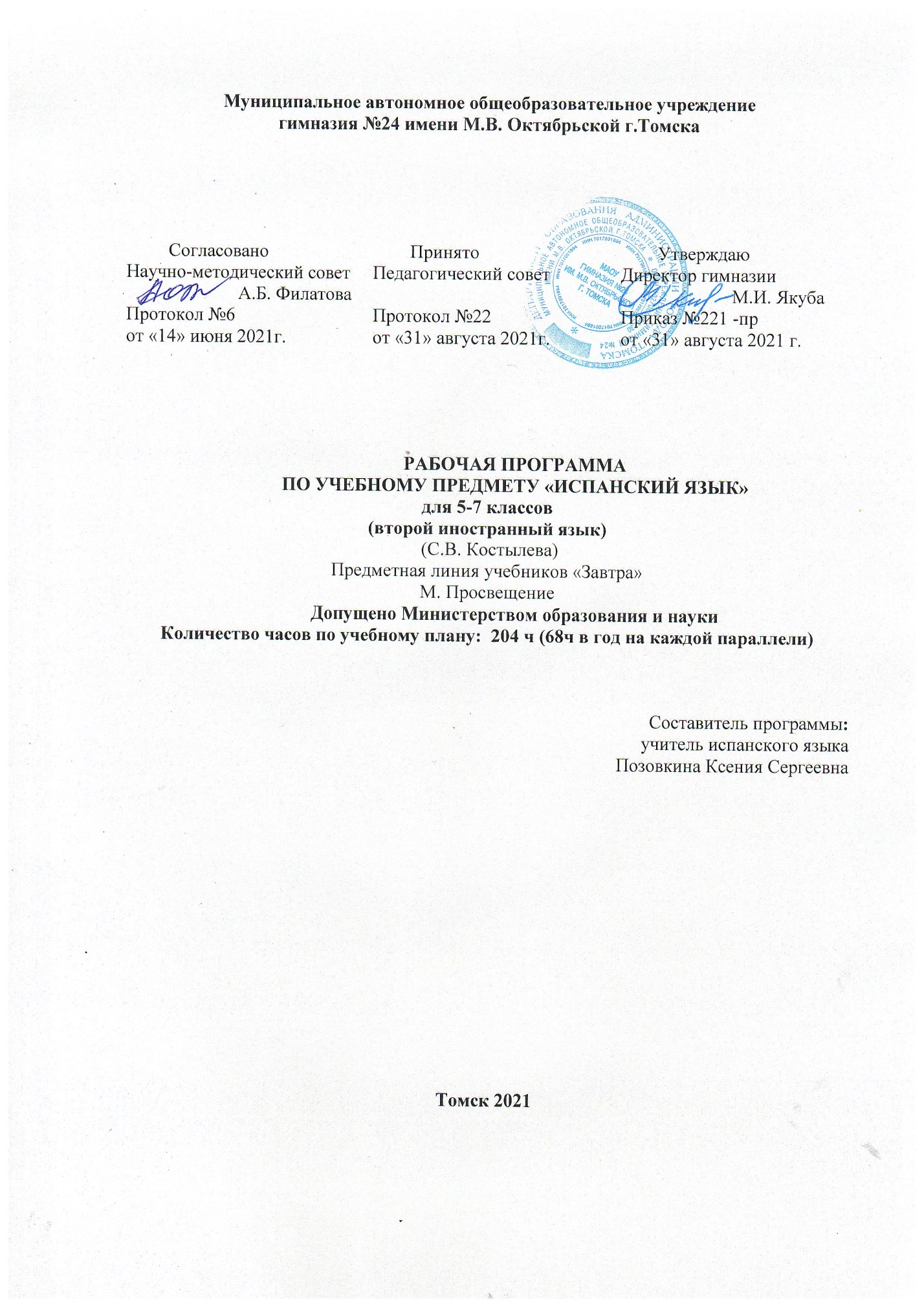 Муниципальное автономное общеобразовательное учреждениегимназия №24 имени М.В. Октябрьской г.ТомскаРАБОЧАЯ ПРОГРАММАПО УЧЕБНОМУ ПРЕДМЕТУ «ИСПАНСКИЙ ЯЗЫК» для 5-7 классов(второй иностранный язык) (С.В. Костылева)Предметная линия учебников «Завтра»М. ПросвещениеДопущено Министерством образования и наукиКоличество часов по учебному плану:  204 ч (68ч в год на каждой параллели) Составитель программы: учитель испанского языка                      Позовкина Ксения СергеевнаТомск 2021Нормативно-правовое и инструктивно-методическое обеспечение	Рабочая программа по предмету является неотъемлемой частью ООП ООО гимназии и разработана на основе следующих нормативно - правовых документов:Конституция Российской Федерации (ст. 43, 44).Федеральный закон от 29.12.2012 N 273-ФЗ «Об образовании в Российской Федерации» (редакция от 02.06.2016г., с изм. и доп., вступившими в силу с 01.07.2016г).Фундаментальное ядро содержания общего образования.Концепция духовно - нравственного развития и воспитания личности гражданина России.Федеральный государственный образовательный стандарт основного общего образования, утвержденный приказом Министерства образования и науки от 17 декабря 2010 г. № 1897. (в ред. Приказов Минобрнауки России от 29.12.2014 N 1644, от 31.12.2015 N 1577).Приказ Министерства просвещения Российской Федерации от 11.12.2020 № 712 «О внесении изменений в некоторые федеральные государственные образовательные стандарты общего образования по вопросам воспитания обучающихся». Приказ Министерства просвещения Российской Федерации от 22.03.2021 № 115 «Об утверждении порядка организации и осуществления образовательной деятельности по основным общеобразовательным программам – образовательным программам начального общего, основного общего и среднего общего образования».Приказ Министерства Просвещения РФ от 23.12.2020 № 766 «О внесении изменений в федеральный перечень учебников, допущенных к использованию при реализации имеющих государственную аккредитацию образовательных программ начального общего, основного общего, среднего общего образования организациями, осуществляющими образовательную деятельность».Приказ Министерства Просвещения РФ от 20.05.2020 №254 «Об утверждении федерального перечня учебников, допущенных к использованию при реализации имеющих государственную аккредитацию образовательных программ начального общего, основного общего, среднего общего образования организациями, осуществляющими образовательную деятельность».Приказ Министерства образования и науки Российской Федерации от 09.06.2016 № 699 «Об утверждении перечня организаций, осуществляющих выпуск учебных пособий, которые допускаются к использованию при реализации имеющих государственную аккредитацию образовательных программ начального общего, основного общего, среднего общего образования».Приказ Министерства просвещения РФ от 30.07.2020 № 369 «Об утверждении порядка зачета организацией, осуществляющей образовательную деятельность, результатов освоения обучающимися учебных предметов, курсов, дисциплин (модулей), практики, дополнительных образовательных программ в других организациях, осуществляющих образовательную деятельность».Приказ Министерства науки и высшего образования Российской Федерации, Министерства просвещения Российской Федерации от 05.08.2020 № 885/№390 «О практической подготовке обучающихся».Письмо Департамента государственной политики в сфере общего образования Министерства просвещения Российской Федерации от 26.02.2021 № 03-205 «Методические рекомендации по обеспечению возможности освоения образовательных программ обучающимися 5-11 классов по индивидуальному учебному плану».Письмо Министерства просвещения Российской Федерации от 11.08.2021 №АЗ-405/03 «Рекомендации для системы общего образования по основным подходам к формированию графика проведения оценочных процедур в общеобразовательных организациях в 2021-2022 учебном году».Письмо Министерства образования и науки РФ от 18.06.2015 № НТ-670/08 «Методические рекомендации по организации самоподготовки обучающихся при осуществлении образовательной деятельности». Приказ Министерства просвещения РФ от 22 марта 2021г. № 115 «Об утверждении Порядка организации и осуществления образовательной деятельности по основным общеобразовательным программам - образовательным программам начального общего, основного общего и среднего общего образования».Письмо Министерства просвещения РФ от 13.06.2019 № ТС-1391/07 «Об организации образования учащихся на дому». Письмо Министерства просвещения РФ от 17.03.2020 № ДТ-41/06 «Об организации обучения в дистанционной форме».Санитарные правила СП 2.4.3648-20 «Санитарно-эпидемиологические требования к организациям воспитания и обучения, отдыха и оздоровления детей и молодежи», утвержденных постановлением Главного государственного санитарного врача Российской Федерации от 28.09.2020 № 28 (далее - СП 2.4.3648-20).Санитарные правила и нормы СанПиН 1.2.3685-21 «Гигиенические нормативы и требования к обеспечению безопасности и (или) безвредности для человека факторов среды обитания», утвержденных постановлением Главного государственного санитарного врача Российской Федерации от 28.01.2021 №2 (далее – Гигиенические нормативы).Постановление Главного государственного санитарного врача Российской Федерации от 30.06.2020 № 16 «Об утверждении санитарно-эпидемиологических правил СП 3.1/2.43598-20 «Санитарно-эпидемиологические требования к устройству, содержанию и организации работы образовательных организаций и других объектов социальной инфраструктуры для детей и молодежи в условиях распространения новой коронавирусной инфекции (COVID-19).Письмо Минобрнауки России от 17.05.2018г. №08-1214 «По вопросу обязательного изучения «Второго иностранного языка» на уровне основного общего образования».Письмо Первого заместителя Министра просвещения РФ Д.Е.Глушко «Об организации работы общеобразовательных организаций» от 12.08.2020г. №ГД-1192/03».Письмо Министерства образования и науки Российской Федерации от 07.08.2015 № 08-1228 «О направлении рекомендаций» (вместе с «Методическими рекомендациями по вопросам введения федерального государственного образовательного стандарта основного общего образования»).Письмо Департамента государственной политики в сфере воспитания детей и молодежи «О направлении методических рекомендаций» №09-1762 от 18.08.2017г.Письмо Первого заместителя Министра просвещения РФ Д.Е.Глушко «Об организации работы общеобразовательных организаций» от 12.08.2020г. №ГД-1192/03».Примерная основная образовательная программа основного общего образования (одобрена решением федерального учебно-методического объединения по общему образованию, протокол от 8 апреля 2015 г. № 1/15 размещена в реестре примерных основных общеобразовательных программ Министерства образования и науки Российской Федерации (в редакции протокола № 1/20 от 04.02.2020 федерального учебно-методического объединения по общему образованию).Примерная программа воспитания (одобрена решением федерального учебно-методического объединения по общему образованию (протокол от 2 июня 2020 г. № 2/20).Письмо директора Департамента государственной политики и управления в сфере общего образования Минпросвещения России Е.Е.Семченко по обеспечению возможности освоения основных образовательных программ обучающимися 5-11 классов по индивидуальному учебному плану от 26.02.2021 №03-205.Методические рекомендации Департамента общего образования Томской области по обеспечению возможности освоения основных образовательных программ обучающимися 5-11 классов по индивидуальному учебному плану №57-1468 от 11.03.2021г.Устав МАОУ гимназии №24 им. М.В. Октябрьской г. Томска.Программа развития гимназии №24 им. М.В. Октябрьской г. Томска.Основная  общеобразовательная  программа  основного общего образования МАОУ гимназии №24 им. М.В. Октябрьской г. Томска.Положение о формах обучения в МАОУ гимназии №24 им. М. В. Октябрьской г. Томска.Правила внутреннего распорядка МАОУ гимназии № 24 им. М.В. Октябрьской г. Томска.Положение об организации  образовательной деятельности с использованием электронного обучения и дистанционного образовательных технологий  при реализации основных общеобразовательных программ на всех уровнях образования гимназии.Данная рабочая программа направлена на достижение планируемых результатов Федерального Государственного Образовательного Стандарта у обучающихся 5-7 классов общеобразовательных учреждений. Программа основывается на требованиях ФГОС основного общего образования (http://standart.edu.ru), содержании Примерной программы по иностранному языку (Примерные программы основного общего образования. Иностранный язык. – М.: Просвещение. – (Серия «Стандарты второго поколения») и рабочей программы «Испанский язык. Второй иностранный язык. Предметная линия учебников «Завтра». 5–9 классы» С.В. Костылевой.При реализации рабочей программы по предмету «Испанский язык» возможно применение дистанционных образовательных технологий:- образовательных технологий (консультации, развивающие занятия) в режиме реального времени при помощи телекоммуникационных систем;- возможностей электронного обучения (онлайн тренажёры, представленные на сайте Министерства просвещения Российской Федерации по адресу https://edu.gov.ru/distance для самостоятельного использования обучающимися;- бесплатных интернет-ресурсов:  https://resh.edu.ru/, http://hispanista.ru/, youtube.com.   - ресурсов средств массовой информации (передачи, фильмы, в том числе образовательного канала «Моя школа в оnline»;- образовательных и развивающих материалов на печатной основе (сборники предметных задач, демоверсии олимпиадных и диагностических заданий, печатные учебные издания).В тематическое планирование включены цифровые образовательные ресурсы, на которые обучающиеся могут ориентироваться и использовать при самостоятельном изучении отдельных тем предмета.Новизна данной рабочей программы в том, что она может быть использована обучающимися при разных формах обучения: очная, очно-заочная и заочная. А также для тех обучающихся, которые обучаются вне гимназии (в форме самообразования), но могут сдавать промежуточную аттестацию в гимназии.Для каждой темы определены домашние задания, в том числе с включением заданий по учебнику.Актуальность содержания данной программы в том, что она составлена с учетом специфики МАОУ гимназия №24 им. М.В. Октябрьской как лингвистической направленности гимназии, а также учитывает запросы родителей и общества к развитию многоязычия (т.е. увеличения количества языков, предлагаемых обучающимся для одновременного и последовательного изучения) и к повышению качества международной коммуникации (за счет совершенствования образовательных технологий). Социально-экономические и социально-политические изменения, проходящие в России с начала ХХI века, существенно повлияли на расширение социального круга групп людей, вовлеченных в межкультурные контакты с представителями других стран и культур. В связи с интеграцией России в единое европейское образовательное пространство усиливается процесс модернизации российской школьной системы образования. В результате этого процесса обновляются цели,  задачи и содержание обучения иностранным языкам в школе. В свете современных тенденций обучение иностранным языкам предполагает интегративный подход в обучении, соответственно в образовательном процессе необходимо не только развивать умения иноязычного речевого общения, но и решать задачи воспитательного, культурного, межкультурного и прагматического характера. Общая характеристика учебного предметаРабочая программа предназначена для 5-7 классов гимназии, которые изучают второй иностранный язык и составлена в соответствии с требованиями Федерального государственного образовательного стандарта основного общего образования, с учётом концепции духовно-нравственного воспитания и планируемых результатов освоения основной общеобразовательной программы основного общего образования гимназии. В курсе испанского языка можно выделить следующие содержательные линии: - коммуникативные умения в основных видах речевой деятельности: аудирование, говорение, чтение и письмо; - языковые средства и навыки пользования ими; - социокультурная осведомлённость; - общеучебные умения. Основной содержательной линией из четырёх перечисленных являются коммуникативные умения, которые представляют собой результат овладения испанским языком на данном этапе обучения. Формирование коммуникативных умений предполагает овладение языковыми средствами, а также навыками оперирования ими в процессе общения в устной и письменной форме. Таким образом, языковые навыки представляют собой часть названных сложных коммуникативных умений. Формирование коммуникативной компетенции также неразрывно связано с социокультурной осведомлённостью младших школьников. Обучение перечисленным видам речевой деятельности происходит во взаимосвязи. Однако наблюдается некоторое устное опережение, вызванное объективными причинами: овладение письменными формами общения (чтением и письмом), связанное с необходимостью формирования техники чтения и техники письма, происходит более медленно. Поэтому темпы овладения разными видами речевой деятельности уравниваются только к концу обучения в начальной школе. Изучение испанского языка в основной школе направлено на достижение следующих целей: 1. Развитие иноязычной коммуникативной компетенции в совокупности её составляющих, а именно: • речевая компетенция — развитие коммуникативных умений в четырёх основных видах речевой деятельности (говорении, аудировании, чтении, письме); • языковая компетенция — овладение новыми языковыми средствами фонетическими, орфографическими, лексическими, грамматическими) в соответствии c темами и ситуациями общения, отобранными для основной школы; освоение знаний о языковых явлениях изучаемого языка, разных способах выражения мысли в родном и иностранном языках; • социокультурная компетенция — приобщение к культуре, традициям, реалиям стран изучаемого языка в рамках тем, сфер и ситуаций общения, отвечающих опыту, интересам, психологическим особенностям учащихся основной школы на разных её этапах; формирование умения представлять свою страну, её культуру в условиях межкультурного общения; • компенсаторная компетенция — развитие умений выходить из положения в условиях дефицита языковых средств при получении и передаче информации. 2. Учебно-познавательная компетенция — дальнейшее развитие общих и специальных учебных умений, универсальных способов деятельности; ознакомление учащихся со способами и приёмами самостоятельного изучения языков и культур, в том числе с использованием новых информационных технологий. 3. Развитие личности учащихся посредством реализации воспитательного потенциала иностранного языка: • формирование у учащихся потребности изучения иностранных языков и овладения ими как средством общения, познания, самореализации и социальной адаптации в поликультурном полиэтническом мире в условиях глобализации на основе • формирование общекультурной и этнической идентичности как составляющих гражданской идентичности личности; воспитание качеств гражданина, патриота; развитие национального самосознания, стремления к взаимопониманию между людьми разных сообществ, толерантного отношения к проявлениям иной культуры; лучшее осознание своей собственной культуры; • развитие стремления к овладению основами мировой культуры средствами иностранного языка; • осознание необходимости вести здоровый образ жизни; осознание важности изучения иностранного языка и родного языка как средства общения и познания в современном мире; • формирование общекультурной и этнической идентичности как составляющих гражданской идентичности личности; воспитание качеств гражданина, патриота; развитие национального самосознания, стремления к взаимопониманию между людьми разных сообществ, толерантного отношения к проявлениям иной культуры; лучшее осознание своей собственной культуры; • развитие стремления к овладению основами мировой культуры средствами иностранного языка; • осознание необходимости вести здоровый образ жизни. При обучении испанскому языку основными формами работы являются: коллективная, групповая, парная, индивидуальная.Описание места учебного предмета в учебном плане. Испанский язык входит в предметную область «Иностранный язык. Второй иностранный язык». Предмет Испанский язык изучается со 5 по 9 классы. Программа реализуется через учебно-методический комплекс «Завтра» («Manana»), рекомендованный Министерством образования РФ.Рабочая программа по учебному предмету «Испанский язык» разработана в соответствии с учебным планом МАОУ гимназии №24 им. М.В. Октябрьской г. Томска. Число учебных часов - по 68 ч в год (2 ч в неделю) в 5 – 7 классах и по 34 ч в год (1 ч в неделю) в 8 – 9 классахДля реализации данной программы используются следующие образовательные технологии:Информационно-коммуникационная технология (ИКТ)Технология личностно ориентированного обучения Технологии системно-деятельностного подхода Л.Г. ПетерсонИнформационно-коммуникационная технология (ИКТ) не только облегчает усвоение учебного материала по английскому языку, но и представляет новые возможности для развития творческих способностей обучающихся: повышают мотивацию; активизируют познавательную деятельность; помогают сформировать активную жизненную позицию.В урочной деятельности ИКТ помогают решить следующие задачи:Овладение умениями работать с различными видами испаноязычной информации. Развитие познавательных интересов, творческих способностей обучающихся.Воспитание ответственного отношения к информации с учетом правовых и этических аспектов ее распространения, избирательногоотношения к полученной информации.Выработка навыков применения средств ИКТ в повседневной жизни, при выполнении индивидуальных и коллективных проектов, в учебной деятельности, при дальнейшем освоении профессий, востребованных на рынке труда.Использование на практике технологий продуктивного диалога и продуктивного чтения  позволяет в учебном процессе  акцент ставить не на передаче, а на приобретении знаний в деятельности.  Эффективность использования этих технологий определяется следующими факторами: - новую информацию обучающиеся получают в ходе решения теоретических и практических проблем;- в ходе решения проблемы обучающиеся умеют преодолевать возникающие трудности, их активность и самостоятельность достигает достаточно высокого уровня;- высокая активность обучающихся способствует росту внутренней познавательной мотивации;- в процессе обучения создаются условия для формирования и развития УУД у обучающихся.Технология личностно ориентированного обучения показывает признание самоценности обучающегося как носителя субъективного опыта, в обязательном   обращении к его эмоционально-ценностной сфере; принятие в качестве основного результата обучения развитие личности обучающегося.В соответствии с рабочей программой воспитания в рабочую программу включён воспитательный потенциал урока, который реализуется через следующее:осуществление отбора содержания материала к уроку (определение воспитательной ценности материала урока, использование социально значимой информации для обучающихся и фактов из жизни известных людей, подбор текстов для чтения, задач для решения проблемных ситуаций); организацию деятельности обучающихся на уроке (применение интерактивных форм работы, групповые формы работы, сотрудничество и исследовательскую деятельность).Формы деятельности на уроках с целью реализации воспитательного компонента: создание электронных презентаций, учебные проекты, конференции, ролевые игры и др.).1.Планируемые результаты освоения учебного предмета.Личностными результатами являются: 1. Воспитание российской гражданской идентичности: патриотизма, уважения к Отечеству, прошлому и настоящему многонационального народа России; осознание своей этнической принадлежности, знание истории, языка, культуры своего народа, своего края, основ культурного наследия народов России и человечества; усвоение гуманистических, демократических и традиционных ценностей многонационального российского общества; воспитание чувства ответственности и долга перед Родиной; 2. Формирование ответственного отношения к учению, готовности и способности обучающихся к саморазвитию и самообразованию на основе мотивации к обучению и познанию, осознанному выбору и построению дальнейшей индивидуальной траектории образования на базе ориентировки в мире профессий и профессиональных предпочтений, с учётом устойчивых познавательных интересов, а также на основе формирования уважительного отношения к труду, развития опыта участия в социально значимом труде;3. Формирование целостного мировоззрения, соответствующего современному уровню развития науки и общественной практики, учитывающего социальное, культурное, языковое, духовное многообразие современного мира; 4. Формирование осознанного, уважительного и доброжелательного отношения к другому человеку, его мнению, мировоззрению, культуре, языку, вере, гражданской позиции, к истории, культуре, религии, традициям, языкам, ценностям народов России и народов мира, готовности и способности вести диалог с другими людьми и достигать в нём взаимопонимания; 5. Освоение социальных норм, правил поведения, ролей и форм социальной жизни в группах и сообществах, включая взрослые и социальные сообщества; участие в школьном самоуправлении и общественной жизни в пределах возрастных компетенций с учётом региональных, этнокультурных, социальных и экономических особенностей; 6. Развитие морального сознания и компетентности в решении моральных проблем на основе личностного выбора, формирование нравственных чувств и нравственного поведения, осознанного и ответственного отношения к собственным поступкам; 7. Формирование коммуникативной компетенции в общении и сотрудничестве со сверстниками, детьми старшего и младшего возраста, взрослыми в процессе образовательной, общественно полезной, учебно-исследовательской, творческой и других видах деятельности; 8. Формирование ценности здорового и безопасного образа жизни; усвоение правил индивидуального и коллективного безопасного поведения в чрезвычайных ситуациях, угрожающих жизни и здоровью людей, правил поведения на транспорте и на дорогах; 9. Формирование основ экологической культуры, соответствующей современному уровню экологического мышления, развитие опыта экологически ориентированной рефлексивно оценочной и практической деятельности в жизненных ситуациях; 10. Осознание значения семьи в жизни человека и общества, принятие ценности семейной жизни, уважительное и заботливое отношение к членам своей семьи; 11. Развитие эстетического сознания через освоение художественного наследия народов России и мира, творческой деятельности эстетического характера. Метапредметные результаты: 1. Умение самостоятельно определять цели своего обучения, ставить и формулировать для себя новые задачи в учёбе и познавательной деятельности, развивать мотивы и интересы своей познавательной деятельности; 2. Умение самостоятельно планировать пути достижения целей, в том числе альтернативные, осознанно выбирать наиболее эффективные способы решения учебных и познавательных задач; 3. Умение соотносить свои действия с планируемыми результатами, осуществлять контроль своей деятельности в процессе достижения результата, определять способы действий в рамках предложенных условий и требований, корректировать свои действия в соответствии с изменяющейся ситуацией; 4. Умение оценивать правильность выполнения учебной задачи, собственные возможности её решения; 5. Владение основами самоконтроля, самооценки, принятия решений и осуществления осознанного выбора в учебной и познавательной деятельности; 6. Умение определять понятия, создавать обобщения, устанавливать аналогии, классифицировать, самостоятельно выбирать основания и критерии для классификации, устанавливать причинно-следственные связи, строить логическое рассуждение, умозаключение (индуктивное, дедуктивное и по аналогии) и делать выводы; 7. Умение создавать, применять и преобразовывать знаки и символы, модели и схемы для решения учебных и познавательных задач; 8. Овладение навыками смыслового чтения текстов различных стилей и жанров в соответствии с целями и задачами, осознанно строить речевое высказывание в соответствии с задачами коммуникации и составлять тексты в устной и письменной форме; 9. Умение организовывать учебное сотрудничество и совместную деятельность с учителем и сверстниками; работать индивидуально и в группе: находить общее решение и разрешать конфликты на основе согласования позиций и учёта интересов; формулировать, аргументировать и отстаивать своё мнение; 10. Умение осознанно использовать речевые средства в соответствии с задачей коммуникации для выражения своих чувств, мыслей и потребностей; планирование и регуляция своей деятельности; владение устной и письменной речью, монологической контекстной речью; 11.Формирование и развитие компетентности в области использования информационно-коммуникационных технологий (далее ИКТ-компетенции); 12. Формирование и развитие экологического мышления, умение применять его в познавательной, коммуникативной, социальной практике и профессиональной ориентации.Предметными результатами являются: А. В коммуникативной сфере (т.е. владении иностранным языком как средством общения): Речевая компетенция в следующих видах речевой деятельности: В говорении: – начинать, вести/поддерживать и заканчивать различные виды диалогов в стандартных ситуациях общения, соблюдая нормы речевого этикета, при необходимости переспрашивая, уточняя; – расспрашивать собеседника и отвечать на его вопросы, высказывая своё мнение, просьбу, отвечать на предложение собеседника согласием/отказом в пределах изученной тематики и усвоенного лексико-грамматического материала; – рассказывать о себе, своей семье, друзьях, своих интересах и планах на будущее; – сообщать краткие сведения о своём городе/селе, о своей стране и странах изучаемого языка; – описывать события/явления, передавать основное содержание, основную мысль прочитанного/услышанного, выражать своё отношение к прочитанному/услышанному, давать краткую характеристику персонажей. В аудировании: – воспринимать на слух и полностью понимать речь учителя, одноклассников; – воспринимать на слух и понимать основное содержание несложных аутентичных аудио- и видеотекстов, относящихся к разным коммуникативным типам речи (сообщение/рассказ/интервью); – воспринимать на слух и выборочно понимать с опорой на языковую догадку, контекст краткие несложные аутентичные прагматические аудио- и видеотексты, выделяя значимую/нужную/необходимую информацию. В чтении: – читать аутентичные тексты разных жанров и стилей преимущественно с пониманием основного содержания; – читать несложные аутентичные тексты разных жанров и стилей с полным и точным пониманием и с использованием различных приёмов смысловой переработки текста (языковой догадки, выборочного перевода), а также справочных материалов; уметь оценивать полученную информацию, выражать своё мнение; – читать аутентичные тексты с выборочным пониманием значимой/нужной/интересующей информации. В письменной речи: – заполнять анкеты и формуляры; – писать поздравления, личные письма с опорой на образец с употреблением формул речевого этикета, принятых в стране/странах изучаемого языка; – составлять план, тезисы устного или письменного сообщения; кратко излагать результаты проектной деятельности. Языковая компетенция: – применение правил написания слов, изученных в основной школе; – адекватное произношение и различение на слух всех звуков иностранного языка; соблюдение правильного ударения в словах и фразах; – соблюдение ритмико-интонационных особенностей предложений различных коммуникативных типов (утвердительное, вопросительное, отрицательное, повелительное); правильное членение предложений на смысловые группы; – распознавание и употребление в речи основных значений изученных лексических единиц (слов, словосочетаний, реплик-клише речевого этикета); – знание основных способов словообразования (аффиксации, словосложения, конверсии); – понимание и использование явлений многозначности слов иностранного языка: синонимии, антонимии и лексической сочетаемости; – распознавание и употребление в речи основных морфологических форм и синтаксических конструкций изучаемого языка; – знание признаков изученных грамматических явлений (видо-временных форм глаголов, модальных глаголов и их эквивалентов, артиклей, существительных, степеней сравнения прилагательных и наречий, местоимений, числительных, предлогов); – знание основных различий систем иностранного и русского/родного языков. Социокультурная компетенция: – знание национально-культурных особенностей речевого и неречевого поведения в своей стране и странах изучаемого языка; применение этих знаний в различных ситуациях формального и неформального межличностного и межкультурного общения; – распознавание и употребление в устной и письменной речи основных норм речевого этикета (реплик-клише, наиболее распространённой оценочной лексики), принятых в странах изучаемого языка; – знание употребительной фоновой лексики и реалий страны/стран изучаемого языка, некоторых распространённых образцов фольклора (скороговорок, поговорок, пословиц); – знакомство с образцами художественной, публицистической и научно-популярной литературы; – представление об особенностях образа жизни, быта, культуры стран изучаемого языка (всемирно известных достопримечательностях, выдающихся людях и их вкладе в мировую культуру); – представление о сходстве и различиях в традициях своей страны и стран изучаемого языка; – понимание роли владения иностранными языками в современном мире. Компенсаторная компетенция – умение выходить из трудного положения в условиях дефицита языковых средств при получении и приёме информации за счёт использования контекстуальной догадки, игнорирования языковых трудностей, переспроса, словарных замен, жестов, мимики. Б. В познавательной сфере: – умение сравнивать языковые явления родного и иностранного языков на уровне отдельных грамматических явлений, слов, словосочетаний, предложений; – владение приёмами работы с текстом: умение пользоваться определённой стратегией чтения/аудирования в зависимости от коммуникативной задачи (читать/слушать текст с разной глубиной понимания); – умение действовать по образцу/аналогии при выполнении упражнений и составлении собственных высказываний в пределах тематики основной школы; – готовность и умение осуществлять индивидуальную и совместную проектную работу; – умение пользоваться справочным материалом (грамматическим и лингвострановедческим справочниками, двуязычным и толковым словарями, мультимедийными средствами); – владение способами и приёмами дальнейшего самостоятельного изучения иностранных языков. В. В ценностно-ориентационной сфере: – представление о языке как средстве выражения чувств, эмоций, основе культуры мышления; – достижение взаимопонимания в процессе устного и письменного общения с носителями иностранного языка, установление межличностных и межкультурных контактов в доступных пределах;– представление о целостном полиязычном, поликультурном мире, осознание места и роли родного и иностранных языков в этом мире как средства общения, познания, самореализации и социальной адаптации; – приобщение к ценностям мировой культуры как через источники информации на иностранном языке (в том числе мультимедийные), так и через непосредственное участие в школьных обменах, туристических поездках, молодёжных форумах. Г. В эстетической сфере: – владение элементарными средствами выражения чувств и эмоций на иностранном языке; – стремление к знакомству с образцами художественного творчества на иностранном языке и средствами иностранного языка; – развитие чувства прекрасного в процессе обсуждения современных тенденций в живописи, музыке, литературе. Д. В трудовой сфере: – умение рационально планировать свой учебный труд; – умение работать в соответствии с намеченным планом. Е. В физической сфере: – стремление вести здоровый образ жизни (режим труда и отдыха, питание, спорт, фитнес). Содержание предмета направлено на формирование универсальных учебных действий, обеспечивающих развитие познавательных и коммуникативных качеств личности. Обучающиеся включаются в проектную и исследовательскую деятельность, основу которой составляют такие учебные действия, как умение видеть проблемы, ставить вопросы, классифицировать, наблюдать, проводить эксперимент, делать выводы и умозаключения, объяснять, доказывать, защищать свои идеи, давать определения понятиям, структурировать материал и др. Обучающиеся включаются в коммуникативную учебную деятельность, где преобладают такие её виды, как умение полно и точно выражать свои мысли, аргументировать свою точку зрения, работать в сотрудничестве (паре и группе), представлять и сообщать информацию в устной и письменной форме, вступать в диалог и т. д.2. Содержание учебного предметаПредметное содержание речи 1. Межличностные взаимоотношения в семье, со сверстниками. Внешность и черты характера человека. 2. Досуг и увлечения (чтение, кино, театр, музеи, музыка). Виды отдыха, путешествия. Транспорт. Молодёжная мода. Покупки. 3. Здоровый образ жизни: режим труда и отдыха, спорт, сбалансированное питание, отказ от вредных привычек. 4. Школьное образование, школьная жизнь, изучаемые предметы и отношение к ним. Переписка с зарубежными сверстниками. Каникулы в различное время года. 5. Мир профессий. Проблемы выбора профессии. Роль иностранного языка в планах на будущее. 6. Природа: флора и фауна. Проблемы экологии. Защита окружающей среды. Климат, погода. Условия проживания в городской/сельской местности. Городской транспорт. Правила дорожного движения и безопасность на дороге. 7. Средства массовой информации и коммуникации (пресса, телевидение, радио, Интернет). 8. Страны изучаемого языка и родная страна, их географическое положение, столицы и крупные города, регионы, достопримечательности, культурные особенности (национальные праздники, знаменательные даты, традиции, обычаи), страницы истории, выдающиеся люди, их вклад в науку и мировую культуру. Коммуникативные умения по видам речевой деятельностиГоворениеДиалогическая речь Уметь вести: — диалоги этикетного характера, — диалог-расспрос, — диалог-побуждение к действию, 17 — диалог-обмен мнениями, — комбинированные диалоги. Объём диалога — от 3 реплик (5—7 классы) до 4—5 реплик (8—9 классы) со стороны каждого учащегося. Продолжительность диалога — 2,5–3 минуты (9 класс). Монологическая речь Уметь строить связные высказывания (описание, сообщение, рассказ, с высказыванием своего мнения) о фактах и событиях с опорой и без опоры на прочитанный или услышанный текст, зрительную наглядность или заданную коммуникативную ситуацию. Объём монологического высказывания — от 7—10 фраз (5—7 классы) до 10—12 фраз (8—9 классы). Продолжительность монолога — 1—1,5 минуты (9 класс).АудированиеУмение воспринимать и понимать на слух аутентичные аудио- и видеотексты с разной глубиной проникновения в их содержание (с пониманием основного содержания, с выборочным и полным пониманием воспринимаемого на слух текста) в зависимости от коммуникативной задачи и функционального типа текста. Жанры текстов: прагматические, публицистические. Типы текстов: объявление, сообщение, рассказ, диалог-интервью, стихотворение и др. Содержание текстов должно соответствовать возрастным особенностям и интересам учащихся и иметь образовательную и воспитательную ценность. Аудирование с полным пониманием содержания предполагает понимание речи учителя и одноклассников на уроке, а также понимание несложных текстов, построенных на полностью знакомом учащимся языковом материале или содержащих некоторые незнакомые слова. Время звучания текстов для аудирования — до 1 минуты. Аудирование с пониманием основного содержания текста осуществляется на несложных аутентичных текстах, содержащих наряду с изученными и некоторое количество незнакомых языковых явлений. Время звучания текстов для аудирования — до 1,5 минуты. Аудирование с выборочным пониманием предполагает умение выделить необходимую информацию в одном или нескольких аутентичных коротких текстах прагматического характера, опуская избыточную информацию. Время звучания текстов для аудирования — до 1,5 минуты. ЧтениеУмение читать и понимать аутентичные тексты разнообразных жанров и стилей с различной глубиной и точностью проникновения в их содержание (в зависимости от 18 коммуникативной задачи): с пониманием основного содержания (ознакомительное чтение); с полным пониманием содержания (изучающее чтение); с выборочным пониманием нужной или интересующей информации (просмотровое/поисковое чтение).Жанры текстов: научно-популярные, публицистические, художественные, прагматические. Типы текстов: статья, интервью, рассказ, объявление, рецепт, меню, проспект, реклама, песня и др. Содержание текстов должно соответствовать возрастным особенностям и интересам учащихся, иметь образовательную и воспитательную ценность, воздействовать на эмоциональную сферу школьников. Независимо от вида чтения возможно использование двуязычного словаря. Чтение с пониманием основного содержания текста осуществляется на несложных аутентичных материалах, соответствующих выделенному в программе предметному содержанию с некоторым количеством незнакомых слов. Объём текста для чтения — 600—700 слов. Чтение с полным пониманием осуществляется на несложных аутентичных текстах, построенных в основном на изученном языковом материале, с использованием различных приёмов смысловой переработки текста (языковой догадки, выборочного перевода) и оценки полученной информации. Объём текста для чтения — около 500 слов. Чтение с выборочным пониманием предполагает умение просмотреть аутентичный текст или несколько коротких текстов и выбрать нужную информацию. Объём текста для чтения — около 350 слов. Письменная речьУчащиеся должны уметь:  •писать короткие поздравления с днём рождения и другими праздниками, выражать пожелания (объёмом 30–40 слов, включая адрес); • заполнять несложные анкеты и бланки в форме, принятой в испаноязычных странах (указывать имя, фамилию, пол, гражданство, адрес); • писать личное письмо зарубежному другу с опорой и без опоры на образец (сообщать краткие сведения о себе, расспрашивать адресата о его жизни, делах, выражать благодарность, давать совет, просить о чём-либо). Объём личного письма — около 100–140 слов, включая адрес; • составлять план, тезисы устного или письменного сообщения, кратко излагать результаты проектной деятельности.Языковые знания и навыкиОрфография Знание правил чтения и орфографии и навыки их применения на основе изучаемого лексико-грамматического материала. Фонетическая сторона речи Навыки адекватного произношения и различения на слух всех звуков изучаемого второго иностранного языка в потоке речи, соблюдение ударения и интонации в словах и фразах, ритмико-интонационные навыки произношения различных типов предложений. Лексическая сторона речи Овладение лексическими единицами, обслуживающими новые темы, проблемы и ситуации общения в пределах тематики основной школы, в объёме около 1000 единиц. Лексические единицы включают устойчивые словосочетания, оценочную лексику, реплики-клише речевого этикета, отражающие культуру испаноязычных стран. Основные способы словообразования: 1. суффиксация: — существительных с суффиксами: -ción, -sión (elección, excursión); -mento, -miento (departamento, agradecimiento); -dor (ordenador); -ado(a), -ido(a) (llegada, salida); -ista, -ismo (deportista, atletismo); -anza (esperanza); -ario (bibliotecario); -sor (defensor); -ante (cantante); -ía (valentía); -ez (niñez); -ura (ternura); -icia (avaricia); -ería (frutería); -encia (preferencia); — наречий с суффиксом -mente (claramente); — прилагательных с суффиксами -al (estatal); -ar (familiar); -ero (verdadero); -ano (aldeano); -ino (matutino); -ío (sombrío); -able (agradable); -ano (cubano); -ero (pasajero); -és (francés); 2. префиксация: — существительных, прилагательных и глаголов: a- (atraer); anti- (antisocial); con(m)- (convivir, combatiente); contra- (contradecir); de- (deformador); des-, dis- (descubrir, distraer); en(m)- (encadenar, empeorar); entre- (entrevista); ex- (exclamar); extra- (extraordinario); in- (incapaz); inter- (intercambio); pre- (preocupar); pro- (pronombre); re- (reacción); sin- (sinvergüenza); sobre- (sobrenatural); sub-, sus- (subterráneo, suspender); tras-, trans- (trasladar, transportar); — с помощью препозитивных элементов (префиксоидов): tele-, mini-, poli-, multi-, super-, macro- (telepuente, minicoche, policultural, multifuncional, supermercado, macroempresa); 3. словосложение: — существительное + существительное (telaraña); — прилагательное + прилагательное (agridulce); — прилагательное + существительное (salvoconducto); 20 — наречие + прилагательное (malentendido); — глагол + существительное (pasatiempo); 4. конверсия: — образование существительных от неопределённой формы глагола (el andar, el saber); — образование прилагательных от существительных (vestido, violeta);5. распознавание и использование интернациональных слов (cibernáuta); 6. понятие о синонимии, антонимии, лексической сочетаемости, многозначности. Грамматическая сторона речи: — нераспространённые и распространённые простые предложения, безличные предложения; — сложносочинённые предложения с сочинительными союзами y, pero, o; — сложноподчинённые предложения с придаточными дополнительными (союз que), выполняющими роль подлежащего (союз que), определительными (союз que), обстоятельственными (наиболее распространённые союзы, выражающие значения времени (cuando, mientras), места (donde), причины (porque, como), следствия (por eso), цели (para que), условия (si); — условные предложения реального и нереального характера; — все типы вопросительных предложений. Вопросительное прилагательное cuál, вопросительные наречия dónde, cuándo, cómo, por qué, вопросительные местоимения qué, quién, cuánto (-a, -os, -as); — побудительные предложения в утвердительной и отрицательной форме; — предложения с конструкцией tanto … como; — временные формы изъявительного наклонения: Presente de Indicativo, Futuro Simple, Pretérito Perfecto, Pretérito Indefinido, Pretérito Imperfecto, Pretérito Pluscuamperfecto; — согласование времён в плане настоящего и прошедшего; — прямая и косвенная речь; — повелительное наклонение в утвердительной и отрицательной форме (Modo Imperativo), возвратные глаголы в повелительном наклонении; — условное наклонение (Modo Condicional): форма Condicional (Potencial) Simple в условном, временном значениях и для выражения вежливой просьбы; — сослагательное наклонение (Modo Subjuntivo): Presente, Imperfecto, Pretérito Perfecto de Subjuntivo в придаточных предложениях: дополнительных с союзом que; выполняющих роль подлежащего с союзами que, quien; времени, относящихся к будущему; цели с союзом para que; 21 — спряжение в указанных временных формах глаголов индивидуального спряжения и отклоняющихся глаголов; — активный и пассивный залог (voz activa / voz pasiva) в настоящем и прошедшем времени изъявительного наклонения; — причастие (participio); деепричастие (gerundio); неопределённая форма глагола (infinitivo); конструкция estar+gerundio; глагольные конструкции ir a+infinitivo, tener que+infinitivo; — определённый, неопределённый и нулевой артикль; — неисчисляемые и исчисляемые существительные; — степени сравнения прилагательных и наречий; — личные местоимения в функциях подлежащего и дополнения; ударная и безударная формы; указательные (este-éste) и притяжательные (mi, mío, el mío) местоимения и прилагательные; относительные местоимения que, quien, cuyo, el que; неопределённые местоимения algo, alguien, alguno, uno, todo; отрицательные местоимения и наречия nada, nadie, ninguno, nunca; — наречия, оканчивающиеся на -mente и совпадающие по форме с прилагательными; — числительные для обозначения дат и больших чисел; социокультурные особенности употребления количественных и порядковых числительных; — управление распространённых глаголов; предлоги, служащие для выражения пространственных (a, de, en, por, delante de, detrás de, entre) и временных (antes de, después de, en, para) отношений; — распространённые коннекторы: primero, después, por fin, sin embargo, además. Социокультурные знания и умения Умение осуществлять межличностное и межкультурное общение, используя знания о национально-культурных особенностях России и стран испанского языка, полученные на уроках иностранного языка и в процессе изучения других предметов (знания межпредметного характера). Это предполагает овладение: • знаниями о значении родного и иностранных языков в современном мире; • сведениями о социокультурном портрете стран, говорящих на испанском языке, их символике и культурном наследии; • употребительной фоновой лексикой и реалиями стран изучаемого языка: традициями (в проведении выходных дней, основных национальных праздников), распространёнными образцами фольклора (скороговорками, поговорками, пословицами); • представлением о сходстве и различиях в традициях России и стран изучаемого языка; об особенностях их образа жизни, быта, культуры (всемирно известных достопримечательностях, выдающихся людях и их вкладе в мировую культуру); о некоторых произведениях художественной литературы на испанском языке; • умением распознавать и употреблять в устной и письменной речи в ситуациях формального и неформального общения основные нормы речевого этикета, принятые в странах изучаемого языка (реплики-клише, наиболее распространённую оценочную лексику); • умением представлять родную страну и культуру на испанском языке; оказывать помощь зарубежным гостям в нашей стране в ситуациях повседневного общения. Компенсаторные умения Формируются умения: • переспрашивать, просить повторить, уточняя значение незнакомых слов; • использовать в качестве опоры при собственных высказываниях ключевые слова, план к тексту, тематический словарь и т. д.; • прогнозировать содержание текста на основе заголовка, предварительно поставленных вопросов; • догадываться о значении незнакомых слов по контексту, по используемым собеседником жестам и мимике; • использовать синонимы, антонимы, описания понятия при дефиците языковых средств. Общеучебные умения Формируются умения: • работать с информацией: сокращение, расширение устной и письменной информации, создание второго текста по аналогии, заполнение таблиц; • работать с прослушенным/прочитанным текстом: извлечение основной информации, извлечение запрашиваемой или нужной информации, извлечение полной и точной информации; • работать с разными источниками на иностранном языке: справочными материалами, словарями, интернет-ресурсами, литературой; • планировать и осуществлять учебно-исследовательскую работу: выбор темы исследования, составление плана работы, знакомство с исследовательскими методами (наблюдение, анкетирование, интервьюирование), анализ полученных данных и их интерпретация, разработка краткосрочного проекта и его устная презентация с аргументацией, ответы на вопросы по проекту; участвовать в работе над долгосрочным проектом; взаимодействовать в группе с другими участниками проектной деятельности; • самостоятельно работать, рационально организовывая свой труд в классе и дома. Специальные учебные умения Формируются умения: • находить ключевые слова и социокультурные реалии при работе с текстом; • семантизировать слова на основе языковой догадки; • осуществлять словообразовательный анализ; • выборочно использовать перевод; • пользоваться двуязычным и толковым словарями; • участвовать в проектной деятельности. Общая характеристика УМК «Завтра» („Mañana“) для 5–9 классов К основным отличительным характеристикам курса «Завтра» („Mañana“) следует отнести: – аутентичность языковых материалов; – соответствие методических приёмов целям и традициям российской школы; – структурирование учебного материала тематических разделов в соответствии с системой познавательных действий, направленных на решение учебных задач: мотивация, планирование целей и самоорганизация учебной деятельности; самоконтроль; самоанализ результатов и самооценка; самокоррекция; – современные, в том числе компьютерные, технологии; – интерактивность, вывод ученика за рамки учебника; – личностно ориентированный подход в организации учебных процессов; – включённость родного языка и культуры; – интегрированность в процесс формирования общих учебных умений и навыков; – установку межпредметных связей с другими образовательными областями и использование языка как средства познания мира; – возможность дифференцированного подхода к организации образовательного процесса; – воспитательную и развивающую ценность материалов; – развитие личности ученика посредством реализации воспитательного потенциала предмета. Учебники курса «Завтра» („Mañana“) построены в соответствии с вариантом базисного учебного плана, предусматривающим выделение двух учебных часов в неделю с 5 по 9 класс на изучение второго иностранного языка. В структуре учебника для 5—6 классов – фонетическое вступление и 9 тематических разделов. В конце учебника даётся приложение Apéndice gramatical, содержащее грамматический справочник по всем материалам учебника. Приложение Glosario содержит все коммуникативные модели каждого блока и словарь, включающий всю лексику учебника. Каждый тематический раздел имеет следующую структуру: Para aprender – представляет грамматический и лексический материал в форме коммуникативных моделей; содержит поурочный словарь. Раздел ¿Sabes? вводит грамматические правила в форме схем и таблиц. A trabajar — посвящён закреплению и отработке лексики и грамматики урока.Para escuchar – содержит материалы для аудирования по теме. Fíjate bien – учит правилам чтения и орфографии. Tu lectura – содержит тексты о России и странах изучаемого языка, которые знакомят с их культурой, традициями и повседневной жизнью. Ahora habla — представляет набор упражнений по всему изученному лексико-грамматическому материалу блока. Ahora tú — развивает навыки устной и письменной речи для подготовки сообщения по теме и выражения своего мнения. Un poco de todo — способствует повышению творческой активности и содержит игровые задания для закрепления материала. Para terminar — задания для повторения и самоконтроля.Hacemos un proyecto – проектное задание для коллективного выполнения и работы с интернет-блогом. В каждом тематическом разделе учебников курса «Завтра» („Mañana“) представлены материалы культуроведческого и страноведческого характера, которые обеспечивают учащихся учебными материалами для развития социокультурной и межкультурной компетенций, которые соответствуют их возрасту и уровню владения испанским языком.Содержание программы в 5 классеТема1. Вводный модуль. Привет! Как тебя зовут? (7 часов)Давайте познакомимся!  Откуда ты? Испанский алфавит. Испанский алфавит. Диктант. Испанские имена. Приветствие в разное время суток. Мини-проект: «Я познакомился с Испанией».Тема 2. Первый день в классе (11 часов)Предметы школьного обихода. Национальности. Представление и описание возраста человека. Числительные. Написание почтового адреса. Диктант. Переписка с зарубежными сверстниками. Правила оформления блога. Поиграем со словами. Подготовка к проекту по теме: «Блог моего класса на испанском языке». Описание цвета предметов и их принадлежности. Защита проекта по теме: «Блог моего класса на испанском языке»Тема 3. Мой дом. (15 часов)Виды жилища в Испании. Жизнь в городе и пригороде. Мой дом/ квартира. Квартира в Испании: комнаты и их назначение. Описание дома и квартиры. Поиск жилья. Объявление о сдаче жилья в наем. Мебель и ее расположение в квартире. Подготовка к проекту по теме: «Мой дом». Предлоги места. Описываем комнату по картинке. Определенный и неопределенный артикль. Множественное число артикля. Поиграем со словами. Защита проекта по теме: «Мой дом»Тема 4. Семейные узы (12 часов)Моя семья. Члены моей семьи. Описываем внешность. Указательные и притяжательные местоимения. Знаменитые испанские и латиноамериканские писатели. Дон Кихот и Санчо Панса. Имя прилагательное: род и число. Подготовка к проекту по теме: «Мое семейное древо». Семейные праздники. Приглашение на день рождения. Поиграем со словами.Тема 5. Распорядок дня (18 часов)Время и его указание. Распорядок дня. Как часто ты делаешь что-либо? Presente de Indicativo. Школьное расписание и выходной день школьника. Soler + Infinitivo Досуг и увлечения. Помощь по дому и уборка. Дни недели. Поездки на общественном транспорте. Часы работы учреждений в Испании. Подготовка к проекту по теме: «Мое школьное расписание» Жизнь сверстников в летнем лагере в Испании. Мои планы на летние каникулы и отдых. Известные люди Испании: Рамон Рамирез. Защита проектов по теме: «Мое школьное расписание» Поиграем со словами. Виртуальная экскурсия по достопримечательностям Испании.Тема 6. Резервный модуль. Страноведение (5 часов)Национальные праздники Испании. Завораживающее фламенко. Что такое сиеста? Особенности традиционной кухни Испании. Виртуальная экскурсия по литературным местам Испании. Итоговый урок.Содержание программы в 6 классеТема1. Повторение (6 часов) Привет! Как тебя зовут? Первый день в классе. Мой дом. Семейные узы. Распорядок дня. Страноведение.Тема 2. Идем за покупками (14 часов)Магазины и покупки (2). Продукты и цены в Испании и России (2). Валюты Испании и России. Предметы одежды и их описание (2). Форма одежды для разных сфер жизни (2). Школьная форма и её значение (2). Выражение одобрения и осуждения формы одежды (3).
           Тема 3. В ресторане (14 часов)Гастрономия и кулинария (2). Блюда испанской и российской кухни. В ресторане: меню, заказ блюд и оплата счёта (3). Здоровое питание (2). Выражение одобрения вкуса блюда (2). Сервировка стола (2). Правила хорошего тона за столом (2).Тема 4. Что произошло? (10 часов)На приёме у врача (2). Здоровье, части тела (3). Симптомы и способы профилактики простудных заболеваний (2). Описание и сравнение внешности людей. Здоровый образ жизни и советы по профилактике заболеваний. Описание местонахождения.Тема 5. Когда я вырасту (12часов)Профессии и работа (2). Описание характера и черт характера, необходимых для различных профессий. Описание планов на будущее (3). Прогноз погоды (3). Среднее образование в России и Испании: система испанских оценок, начало учебного года, система экзаменов и каникул в Испании. (4).Тема 6. Праздники (6 часов)Праздники и традиции в России и Испании. Рождество и Новый Год в Испании и России. Типичные российские и испанские праздники (2). Подготовка праздника дома и уборка после него (2).Тема 7. Повторение 6ч.Когда я вырасту (3). Описание планов на будущее (3).Содержание программы в 7 классе.Тема 1.Летние каникулы (14 ч)Летние каникулы; виды отдыха: на пляже, в горах, в деревне и в летнем лагере (3). Здоровый образ жизни: режим труда и отдыха, спорт и туризм (4). География Испании: побережье, острова и прибрежные города Испании. (4) Популярные туристические направления (3).Тема 2. Когда я был маленьким (14 ч)Развлечения и игры. Мир детства: любимые игрушки и популярные игры (3). Отдых в городском парке и на детской площадке. Посещение парка аттракционов и зоопарка. Зоопарк Мадрида. Природа стран Латинской Америки. Экотуризм и национальные парки Кубы. Домашние и дикие животные (5).Тема 3. Где ты живешь (14 ч)Уcловия проживания в городской/ сельской местности (3). Жизнь в городе и происшествия (3). Городская инфраструктура и транспорт (3). Правила поведения в общественных местах (3).  Мадрид и Москва: достопримечательности, географическое положение и история (2).Тема 4. Расскажи мне о твоей жизни (13 ч)Выдающиеся художники Испании и России (3). Мир профессий — учёный, преподаватель университета, художник (3). Жизнеописание и биография человека (3). История образования Европейского союза (4).Тема 5. Поговорим о культуре (7 ч) Досуг и увлечения (чтение, кино, театр) (2). Жанры литературы и кино. Любимые литературные произведения (2). Выдающиеся писатели Испании и Латинской Америки (2).Тема 6. Повторение (6 ч)  Когда я был маленьким (2). Где ты живешь. Расскажи мне о твоей жизни (2). Поговорим о культуре. Тематическое планирование с указанием количества часов, отводимых на освоение каждой темы.5 класс. 68 ч6 класс. 68 ч
7 класс (68 ч.)Приложение 1ОПИСАНИЕ УЧЕБНО-МЕТОДИЧЕСКОГО И МАТЕРИАЛЬНО-ТЕХНИЧЕСКОГО ОБЕСПЕЧЕНИЯ ОБРАЗОВАТЕЛЬНОЙ ДЕЯТЕЛЬНОСТИПроцесс обучения осуществляется на основе учебно-методического комплекта «Испанский язык» (для V—IX классов), который состоит из: учебника, аудиокурса, книги для учителя.Тематическое планирование предусматривает разные варианты дидактико-технологического обеспечения учебного процесса. В частности: географические карты, учебные фонетические, лексические и грамматические таблицы (правила чтения буквосочетаний, видовременные формы глаголов и др.).Технические средства обучения: телевизор, магнитофон (DVD-проигрыватель), аудиоцентр, мультимедийный компьютер, мультимедийный проектор, экран проекционный.Для информационно-компьютерной поддержки учебного процесса предполагается использование следующих программно-педагогических средств, реализуемых с помощью компьютера:К — комплектД — демонстрационныйПРИЛОЖЕНИЕ 2Календарно-тематическое поурочное планирование по испанскому языку как второму иностранному к УМК “Mañana” (серия УМК 5-9),первый год обучения 5 классКалендарно - тематическое планирование с формами и ресурсами дистанционного обучения6 класс. 68 ч7 классПРИЛОЖЕНИЕ 3Промежуточное оценивание проводится с целью исследования результатов освоения программы по итогам образовательной деятельности в освоении темы, раздела рабочей программы по предмету и по итогам года. Формы его проведения: тесты, контрольные работы, словарные диктанты,  викторины, учебный проект, творческие работы.5 классТемы учебных проектов (5 класс): 6 классТемы учебных проектов (6 класс): Приложение 4Демоверсия итогового тестирования 5 класс   1.Базовый уровень.Выберите правильный вариант местоимения.Quiero comprar _______________ libros (ESTOS/ESTAS)______________ profesor tiene bigote y barba (ESTE/ESTA) ________________ chicas son pelirrojas (AQUEL/AQUELLAS)________________ señores no son interesantes (AQUELLAS/AQUELLOS)Vuestro/vuestra madre es amiga de María.Mi/tus perros son muy grandes.Esta mochila es tu/tuya.	Выберите правильный вариант ответа.Yo _________ a las 11 de la noche. (me acuesto/ ceno/haces los deberes)Ella__________libros interesantes. (lee/es de/estudias)Nosotros_______de Tomsk (vivimos/vive/somos)Повышенный уровень.Заполните пропуски в предложении словами, подходящими по смыслу.11. - ¿De dónde eres?  - ______________  de Madrid.12. - Hola, Roberta. ¿_________________________________________?  - Tengo 11 años.Поставьте глагол в скобках в правильную форму.13.	 Ellos (ser) _____________________________rusos.14. Tú (vivir)_________________________________en Rusia.    15.	Nosotros (estudiar)__________________________ español.Укажите правильный вариант определенного артикля для следующих слов: 16.	____   puerta 17.	____  bolígrafos 18.	____  mochilasВысокий уровень.На основании генеалогического древа семьи, приведенного ниже, заполните пропуски в предложениях.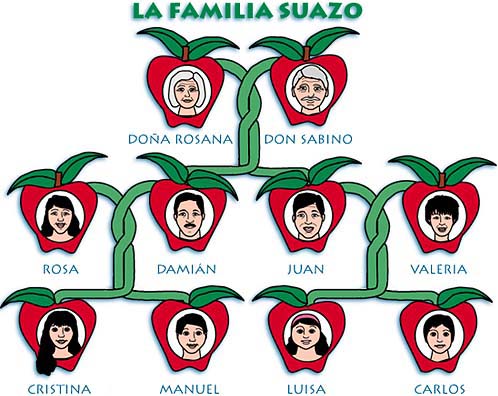 19.     Luisa es la _____________________ de Rosa.20.	Damián es el ____________________ de Cristina y Manuel.21.	Damián es el ____________________ de Luisa.22.	Doña Rosana es la ________________de Cristina, Manuel, Luisa y Carlos.23.	Manuel es el _____________________ de doña Rosana y don Sabino.     Переведите на русский язык.24.	У Карлоса темные волосы.25.	Мой дядя Хуан носит усы и бороду.26.	У Луисы рыжие и кудрявые волосы.КЛЮЧИ:1-	Estos2-	Este3-	Aquellas4-	Aquellos5-	Vuestra6-	Tus7-	Tuya 8-	Me acuesto9-	Lee10-	somos11-	soy de Madrid12-	Cuanos años teienes13-	Son14-	Vives 15-	Estudiamos16-	La17-	Los18-	Las19-	sobrina20-	padre21-	tio22-	abuela23-	nipote24-	Carlos tiene el pelo moreno.25-	Mi tio Juan lleva bigote y barba.26-	Luis tiene el pelo pelirrojo y rizado.КОДИФИКАТОР к итоговому тестированию 1. Неправильные глаголы в настоящем времени.2. Прилагательные женского, мужского рода в единственном и множественном числе. Образование.3. Ударные и безударные притяжательные местоимения.4. Количественные и порядковые числительные.         Согласовано        Принято        УтверждаюНаучно-методический советПедагогический советДиректор гимназии                        А.Б. Филатова                        М.И. ЯкубаПротокол №6Протокол №22Приказ №221 -прот «14» июня 2021г.от «31» августа 2021г.от «31» августа 2021 г.РазделХарактеристика основных видов деятельности Формы организации уроковРаздел 1. Вводный модуль. Привет! Как тебя зовут? (7 часов)Introducción. ¡Hola! ¿Cómo te llamas? (7 ч)Говорение в диалогической форме — Диалог этикетного характера в ситуации приветствия и знакомства. Говорение в монологической форме — Сообщать необходимую информацию при приветствии и знакомстве. Аудирование — Воспринимать на слух и понимать речь учителя и одноклассников в процессе общения на уроке. Чтение — Соотносить графический образ слова с его звуковым образом. — Соблюдать правильное ударение в изученных словах и фразах, интонацию в целом. Письменная речь — Владеть основными правилами орфографии и написанием изученных слов. В области языковой компетенции: Графика и орфография — Воспроизводить графически корректно все буквы испанского алфавита. — Соотносить графический образ слова с его звуковым образом. — Сравнивать и анализировать буквосочетания. Фонетическая сторона речи — Различать на слух и правильно произносить все звуки испанского языка. — Произносить по буквам имена собственные и географические названия. Лексическая сторона речи — Узнавать в письменном и устном тексте, воспроизводить и употреблять в речи лексические единицы, обслуживающие ситуацию приветствия и знакомства. — Использовать в речи простейшие устойчивые словосочетания по тематике урока, названия стран изучаемого языка и их столиц. Грамматическая сторона речи —Воспроизводить коммуникативные типы предложений ОНЗУрок построения системы знанийФронтальная работа Парная работаГрупповая работаРаздел 2. Первый день в классе (11 часов) El primer día de claseГоворение в диалогической форме   Вести диалог-расспрос:— Самостоятельно запрашивать информацию.— Сообщать информацию, отвечая на вопросы разных видов.— Начинать, поддерживать и завершать разговор при приветствии и прощании с учётом особенностей испанского речевого этикета.Говорение в монологической форме— Высказываться о фактах и событиях, используя сообщение и описание с опорой на коммуникативную ситуацию и зрительную наглядность.
 Аудирование— Воспринимать на слух и понимать речь учителя и одноклассников в процессе общения на уроке.Чтение— Читать информационные сообщения, извлекая из них необходимую информацию.— Читать текст и отвечать на вопросы по его содержанию.Письменная речь— Писать по образцу краткое письмо зарубежному другу, сообщать краткие сведения о себе, запрашивать аналогичную информацию о нём.В области языковой компетенции:Графика и орфография— Соотносить графический образ слова с его звуковым образом.— Владеть правилами орфографии изученных лексических единиц.Фонетическая сторона речи— Соблюдать нормы произношения звуков испанского языка при чтении вслух и в устной речи.— Корректно произносить предложения с точки зрения их ритмикоинтонационных особенностей.Лексическая сторона речи— Узнавать в письменном и устном тексте, воспроизводить и употреблять в речи лексические единицы, обслуживающие ситуации общения по тематике приветствия, представления, прощания, обсуждения класса и школьной лексики.Грамматическая сторона речи— Правильно употреблять в речи личные местоимения.— Различать существительные женского и мужского рода, единственного и множественного числа.— Узнавать и употреблять в речи неопределённый артикль, числительныеОНЗУрок построения системы знанийУрок развивающего контроляФронтальная работа Парная работаРаздел 3. Мой дом.(15 часов) Mi casaГоворение в диалогической формеВести диалог этикетного характера и диалог-расспрос.— Начинать, поддерживать и заканчивать разговор.— Самостоятельно запрашивать информацию.— Сообщать информацию, отвечая на вопросы всех видов.— Поздравлять, выражать пожелания и реагировать на них.Говорение в монологической форме— Высказываться о фактах и событиях, используя основные коммуникативные типы речи: описание и сообщение с опорой на прочитанный /прослушанный текст и на зрительную наглядность.— Характеризовать героев прослушанного/прочитанного текста.— Представлять членов семьи.— Описывать внешность человека.— Поздравлять и отвечать на поздравление, приглашать на праздник.Аудирование— После прослушивания небольшого аутентичного текста охарактеризовать его действующих лиц.— После прослушивания диалогов заполнить схему (генеалогическоедрево) полученной информацией.Чтение— Читать текст, отвечать на вопросы по его содержанию и высказывать своё мнение о его героях.— Находить в тексте необходимую информацию.
 сьменная речь— Писать по образцу краткое письмо зарубежному другу, сообщать краткие сведения о своей семье, запрашивать аналогичную информацию о нём.— Писать по образцу поздравительную открытку и приглашение на семейный праздник.В области языковой компетенции:Графика и орфография— Соотносить графический образ слова с его звуковым образом.— Владеть правилами орфографии изученных лексических единиц.Фонетическая сторона речи— Соблюдать нормы произношения гласных звуков испанского языка при чтении вслух и в устной речи.— Корректно произносить предложения с точки зрения их ритмикоинтонационных особенностей (побудительное предложение; общий, специальный, альтернативный и разделительный вопросы).Лексическая сторона речи— Семантизировать незнакомую лексику с опорой на картинки (наглядность).— Узнавать и использовать в речи клише, употребляемые для описания родства, поздравления с днём рождения и приглашения на семейный праздник.— Узнавать и использовать в речи имена знаменитых испанских илатиноамериканских писателей, а также персонажей Дон Кихота иСанчо Панса классика испанской литературы Мигеля де СервантесаСааведры.Грамматическая сторона речи — Узнавать и правильно употреблять в речи указательные и притяжательные местоимения.ОНЗУрок рефлексииУрок построения системы знанийУрок развивающего контроляФронтальная работа Парная работаГрупповая работаРаздел 4. Семейные узы (12 часов)]El cumpleaños de la abuelaГоворение в диалогической формеВести диалог-расспрос:— Самостоятельно запрашивать информацию.— Сообщать информацию, отвечая на вопросы всех видов.Говорение в монологической форме— Высказываться о фактах и событиях, используя основные коммуникативные типы речи: описание, сообщение и повествование с опоройна прочитанный/прослушанный текст и на зрительную наглядность.— Передать содержание прочитанного с опорой на текст.— Представить результаты проектной работы.Аудирование —Выборочно понимать необходимую информацию в сообщениях прагматического характера с опорой на контекст и языковую догадку.— После прослушивания диалогов заполнить таблицу полученной информацией.— Понимать связное высказывание учителя и одноклассника, построенное на знакомом материале и содержащее некоторые незнакомые слова.Чтение— Читать информационные сообщения, извлекая из них необходимую информацию.— Выбирать главные факты, опуская второстепенные.— Устанавливать логическую последовательность основных фактов текста.— Читать лёгкие адаптированные тексты разных типов, полно и точно понимая текст на основе его информационной переработки.— Выражать своё мнение о прочитанном, оценивать полученную информацию.ОНЗУрок построения системы знанийФронтальная работа Парная работаГрупповая работаРаздел 5. Распорядок дня (18 часов)Un día normal y corrienteПисьменная речь— Делать краткие выписки из текста с целью их использования в собственных высказываниях.— Писать с опорой на образец личное письмо зарубежному другу, сообщать сведения о себе и своём распорядке дня, запрашивать аналогичную информацию о нём.В области языковой компетенции:Графика и орфография— Соотносить графический образ слова с его звуковым образом.— Владеть правилами орфографии изученных лексических единиц.Фонетическая сторона речи— Соблюдать нормы произношения гласных звуков испанского языка при чтении вслух и в устной речи.— Соблюдать правильное ударение в изолированном слове, в ритмической группе и фразе.Лексическая сторона речи— Узнавать и использовать в речи клише, употребляемые для сообщения времени и дня недели, для рассказа о распорядке дня.— Рассказывать о привычных действиях, спрашивать и сообщать о частоте действий, рассказывать о работе по дому и распределять обязанности.— Жизнь сверстников в летнем лагере в Испании.Грамматическая сторона речи— Узнавать и использовать в речи клише, употребляемые для указания времени. Оперировать в речи структурами запроса времени ¿Qué hora es?/¿A qué hora...? и ответными структурами Son las.../A las ...— Правильно употреблять в речи глаголы в Presente de Indicativo.— Соотносить спрягаемые грамматические формы правильных и отклоняющихся глаголов с соответствующими неопределёнными формами.— Правильно употреблять в речи глагол solerОНЗУрок рефлексииУрок построения системы знанийУрок развивающего контроляФронтальная работа Индивидуальная работа Раздел 6. Резервный модуль. Страноведение (5 часов)Формировать мотивацию к обучению и целенаправленной познавательной деятельности;Развивать умение слушать и понимать речь других;Пользоваться приемами слушания: фиксировать тему (заголовок), ключевые слова; Оформлять свои мысли в устной и письменной форме (на уровне  предложений или небольшого текста) по теме;Работать в паре и в группе выполнять различные роли;Читать и пересказывать текст;Высказывать свое предположение на основе работы с материалом учебника;Находить ответы на вопросы в тексте, иллюстрациях;Делать выводы в результате работы учителя и класса. ОНЗУрок построения системы знанийУрок развивающего контроляФронтальная работа Парная работаГрупповая работаУрок рефлексииРаздел 6. Резервный модуль. Страноведение (5 часов)6 класс6 класс6 классРаздел 7. Повторение (6 часов)Формировать мотивацию к обучению и целенаправленной познавательной деятельности;Развивать умение слушать и понимать речь других;Пользоваться приемами слушания: фиксировать тему (заголовок), ключевые слова; Оформлять свои мысли в устной и письменной форме (на уровне  предложений или небольшого текста) по теме;Работать в паре и в группе выполнять различные роли;Читать и пересказывать текст;Высказывать свое предположение на основе работы с материалом учебника;Находить ответы на вопросы в тексте, иллюстрациях;Делать выводы в результате работы учителя и класса.Фронтальная работа Парная работаГрупповая работаУрок рефлексииРаздел 8. Идем за покупками (14 часов)Говорение в диалогической формеВести диалог-побуждение к действию:Обращаться с просьбой и аргументировать свою просьбу.Вести диалог-расспрос:Самостоятельно запрашивать информацию.Сообщать информацию, отвечая на вопросы всех видов.Выражать своё мнение/отношение. Давать оценку покупкам, продуктам, предметам одежды.Использовать заданный алгоритм ведения диалога.Говорение в монологической формеВысказываться о фактах, используя основные коммуникативныетипы речи (повествование, описание, сообщение) с опорой на ключевые слова и картинку.Передать основную мысль прочитанного с опорой на текст.Кратко высказаться на заданную тему, используя аргументацию ивыражая своё отношение к предмету речи.Представлять результаты проектной работы.АудированиеОтвечать на поставленный перед аудиотекстом вопрос после первогопрослушивания.Выделить из прослушанных диалогов необходимую информацию.ЧтениеОпределять тему, содержание текста по его началу.Устанавливать логическую последовательность основных фактов текста.Разбивать текст на смысловые части.Комментировать/объяснять факты, описанные в тексте.Устанавливать логическую последовательность основных фактов текста.Письменная речьПисать личное письмо с опорой и без опоры на образец.Выражать пожелания и аргументировать свой выбор.Ознакомиться с правилами оформления блога.В области языковой компетенции:Графика и орфография Соотносить графический образ слова с его звуковым образом.Владеть правилами орфографии изученных лексических единиц.Фонетическая сторона речиСоблюдать нормы произношения гласных звуков испанского языкапри чтении вслух и в устной речи.Соблюдать правильное ударение в изолированном слове, в ритмической группе и фразе.Выражать чувства и эмоции с помощью эмфатической интонации.Лексическая сторона речиВоспроизводить особенности испанского речевого этикета в магазине при осуществлении покупок.Узнавать в письменном и устном тексте лексические единицы, обслуживающие ситуации общения по теме урока.Воспроизводить и употреблять их в речи в соответствии с коммуникативной задачей.Грамматическая сторона речиРаспознавать и употреблять в соответствующих ситуациях степенисравнения прилагательных.Распознавать и употреблять в соответствующих ситуациях Imperfecto de cortesíaОНЗУрок построения системы знанийУрок развивающего контроляФронтальная работа Парная работаГрупповая работаУрок рефлексииРаздел 9. В ресторане (14 часов)Говорение в диалогической формеВести диалог-побуждение к действию:Обращаться с просьбой и аргументировать свою просьбу.Вести диалог-расспрос:Самостоятельно запрашивать информацию.Сообщать информацию, отвечая на вопросы всех видов.Выражать своё мнение/отношение. Давать оценку покупкам, продуктам, предметам одежды.Использовать заданный алгоритм ведения диалога.Говорение в монологической формеВысказываться о фактах, используя основные коммуникативныетипы речи (повествование, описание, сообщение) с опорой на ключевые слова и картинку.Передать основную мысль прочитанного с опорой на текст.Кратко высказаться на заданную тему, используя аргументацию ивыражая своё отношение к предмету речи.Представлять результаты проектной работы.АудированиеОтвечать на поставленный перед аудиотекстом вопрос после первогопрослушивания.Выделить из прослушанных диалогов необходимую информацию.ЧтениеОпределять тему, содержание текста по его началу.Устанавливать логическую последовательность основных фактов текста.Разбивать текст на смысловые части.Комментировать/объяснять факты, описанные в тексте.Устанавливать логическую последовательность основных фактов текста.Письменная речьПисать личное письмо с опорой и без опоры на образец.Выражать пожелания и аргументировать свой выбор.Ознакомиться с правилами оформления блога.В области языковой компетенции:Графика и орфография Соотносить графический образ слова с его звуковым образом.Владеть правилами орфографии изученных лексических единиц.Фонетическая сторона речиСоблюдать нормы произношения гласных звуков испанского языкапри чтении вслух и в устной речи.Соблюдать правильное ударение в изолированном слове, в ритмической группе и фразе.Выражать чувства и эмоции с помощью эмфатической интонации.Лексическая сторона речиВоспроизводить особенности испанского речевого этикета в магазине при осуществлении покупок.Узнавать в письменном и устном тексте лексические единицы, обслуживающие ситуации общения по теме урока.Воспроизводить и употреблять их в речи в соответствии с коммуникативной задачей.Грамматическая сторона речи  Узнавать и использовать в речи превосходную степень прилагательных и наречия muy/un poco.Правильно употреблять в речи возвратные глаголы в Presente de Indicativo. Узнавать и использовать в речи полную форму местоименийОНЗУрок построения системы знанийФронтальная работа Парная работаГрупповая работаРаздел 10. Что произошло? (10 часов)Письменная речьДелать краткие выписки из текста с целью их использования в собственных высказываниях.Писать с опорой на образец личное письмо зарубежному другу, сообщать сведения о себе и своём распорядке дня, запрашивать аналогичную информацию о нём.В области языковой компетенции:Графика и орфографияСоотносить графический образ слова с его звуковым образом.Владеть правилами орфографии изученных лексических единиц.Фонетическая сторона речиСоблюдать нормы произношения гласных звуков испанского языка при чтении вслух и в устной речи. Соблюдать правильное ударение в изолированном слове, в ритмической группе и фразе.Лексическая сторона речиУзнавать, воспроизводить и употреблять в речи лексические единицы, обслуживающие ситуации общения, соответствующие тематике урока. Узнавать, воспроизводить и употреблять в речи клише для выражения условия и обязанности.Грамматическая сторона речиРаспознавать и правильно употреблять модельные глаголы haber/tener que, deber+infinitivo.Распознавать и употреблять в соответствующих ситуациях общенияглаголы в повелительном наклонении.Распознавать и правильно употреблять в речи глагол dolerОНЗУрок построения системы знанийФронтальная работа Парная работаГрупповая работаРаздел 11. Когда я вырасту (12часов)Письменная речьДелать краткие выписки из текста с целью их использования в собственных высказываниях.Писать с опорой на образец личное письмо зарубежному другу, сообщать сведения о себе и своём распорядке дня, запрашивать аналогичную информацию о нём.В области языковой компетенции:Графика и орфографияСоотносить графический образ слова с его звуковым образом.Владеть правилами орфографии изученных лексических единиц.Фонетическая сторона речиСоблюдать нормы произношения гласных звуков испанского языка при чтении вслух и в устной речи. Соблюдать правильное ударение в изолированном слове, в ритмической группе и фразе.Лексическая сторона речи Узнавать простые словообразовательные элементы (суффиксы, префиксы). Использовать для словообразования уменьшительно-ласкательные и увеличительные суффиксы имён существительных. Узнавать, воспроизводить и употреблять в речи клише для выражения будущего времени и указания времени события. Грамматическая сторона речи Выражать планы на будущее, используя конструкцию ir a + infinitivo. Понимать при чтении и на слух и употреблять в речи глаголы в Futuro Simple de Indicativo. ОНЗУрок построения системы знанийФронтальная работа Парная работаГрупповая работаРаздел 12 Праздники (6 часов)Письменная речьДелать краткие выписки из текста с целью их использования в собственных высказываниях.Писать с опорой на образец личное письмо зарубежному другу, сообщать сведения о себе и своём распорядке дня, запрашивать аналогичную информацию о нём.В области языковой компетенции:Графика и орфографияСоотносить графический образ слова с его звуковым образом.Владеть правилами орфографии изученных лексических единиц.Фонетическая сторона речиСоблюдать нормы произношения гласных звуков испанского языка при чтении вслух и в устной речи. Соблюдать правильное ударение в изолированном слове, в ритмической группе и фразе.Лексическая сторона речи Узнавать простые словообразовательные элементы (суффиксы, префиксы). Использовать для словообразования уменьшительно-ласкательные и увеличительные суффиксы имён существительных. Узнавать, воспроизводить и употреблять в речи клише для выражения будущего времени и указания времени события. Грамматическая сторона речи Выражать планы на будущее, используя конструкцию ir a + infinitivo. Понимать при чтении и на слух и употреблять в речи глаголы в Futuro Simple de Indicativo. ОНЗУрок построения системы знанийФронтальная работа Парная работаГрупповая работаРаздел 13 Повторение (6 часов)Формировать мотивацию к обучению и целенаправленной познавательной деятельности;Развивать умение слушать и понимать речь других;Пользоваться приемами слушания: фиксировать тему (заголовок), ключевые слова; Оформлять свои мысли в устной и письменной форме (на уровне  предложений или небольшого текста) по теме;Работать в паре и в группе выполнять различные роли;Читать и пересказывать текст;Высказывать свое предположение на основе работы с материалом учебника;Находить ответы на вопросы в тексте, иллюстрациях;Делать выводы в результате работы учителя и класса.ОНЗУрок построения системы знанийФронтальная работа Парная работаГрупповая работаРаздел/Тема урокаКоличество часовВид итогового контроляСодержание воспитательного компонентаВводный модуль. Привет! Как тебя зовут?7Давайте познакомимся!1Форма деятельности:мини-проект: «Я познакомился с Испанией»Личностные результаты: формирование ответственного отношения к учению, коммуникативной компетенции в общении и сотрудничестве со сверстниками в процессе образовательной, общественно полезной, творческой и других видах деятельности.Коммуникативные УУД: уметь строить связные высказывания о фактах и событиях, уметь воспринимать на слух аутентичные аудио- и видеотексты, уметь читать и понимать тексты разнообразных жанров.Откуда ты?1Форма деятельности:мини-проект: «Я познакомился с Испанией»Личностные результаты: формирование ответственного отношения к учению, коммуникативной компетенции в общении и сотрудничестве со сверстниками в процессе образовательной, общественно полезной, творческой и других видах деятельности.Коммуникативные УУД: уметь строить связные высказывания о фактах и событиях, уметь воспринимать на слух аутентичные аудио- и видеотексты, уметь читать и понимать тексты разнообразных жанров.Испанский алфавит.2Форма деятельности:мини-проект: «Я познакомился с Испанией»Личностные результаты: формирование ответственного отношения к учению, коммуникативной компетенции в общении и сотрудничестве со сверстниками в процессе образовательной, общественно полезной, творческой и других видах деятельности.Коммуникативные УУД: уметь строить связные высказывания о фактах и событиях, уметь воспринимать на слух аутентичные аудио- и видеотексты, уметь читать и понимать тексты разнообразных жанров.Испанские имена1Форма деятельности:мини-проект: «Я познакомился с Испанией»Личностные результаты: формирование ответственного отношения к учению, коммуникативной компетенции в общении и сотрудничестве со сверстниками в процессе образовательной, общественно полезной, творческой и других видах деятельности.Коммуникативные УУД: уметь строить связные высказывания о фактах и событиях, уметь воспринимать на слух аутентичные аудио- и видеотексты, уметь читать и понимать тексты разнообразных жанров.Приветствие в разное время суток1Форма деятельности:мини-проект: «Я познакомился с Испанией»Личностные результаты: формирование ответственного отношения к учению, коммуникативной компетенции в общении и сотрудничестве со сверстниками в процессе образовательной, общественно полезной, творческой и других видах деятельности.Коммуникативные УУД: уметь строить связные высказывания о фактах и событиях, уметь воспринимать на слух аутентичные аудио- и видеотексты, уметь читать и понимать тексты разнообразных жанров.Мини-проект: «Я познакомился с Испанией»1Форма деятельности:мини-проект: «Я познакомился с Испанией»Личностные результаты: формирование ответственного отношения к учению, коммуникативной компетенции в общении и сотрудничестве со сверстниками в процессе образовательной, общественно полезной, творческой и других видах деятельности.Коммуникативные УУД: уметь строить связные высказывания о фактах и событиях, уметь воспринимать на слух аутентичные аудио- и видеотексты, уметь читать и понимать тексты разнообразных жанров.Первый день в классе 11Предметы школьного обихода.1Форма деятельности:Защита проекта по теме: «Блог моего класса на испанском языке»Личностные результаты:  -формирование ответственного отношения к учению, готовности и способности, обучающихся к саморазвитию и самообразованию на основе мотивации к обучению и познанию.-формирование осознанного, уважительного и доброжелательного отношения к другому человеку, его мнению, мировоззрению, культуре, языку.Коммуникативные УУД: уметь строить связные высказывания о фактах и событиях, уметь воспринимать на слух аутентичные аудио- и видеотексты, уметь читать и понимать тексты разнообразных жанров.Национальности.1Форма деятельности:Защита проекта по теме: «Блог моего класса на испанском языке»Личностные результаты:  -формирование ответственного отношения к учению, готовности и способности, обучающихся к саморазвитию и самообразованию на основе мотивации к обучению и познанию.-формирование осознанного, уважительного и доброжелательного отношения к другому человеку, его мнению, мировоззрению, культуре, языку.Коммуникативные УУД: уметь строить связные высказывания о фактах и событиях, уметь воспринимать на слух аутентичные аудио- и видеотексты, уметь читать и понимать тексты разнообразных жанров.Представление и описание возраста человека.1Форма деятельности:Защита проекта по теме: «Блог моего класса на испанском языке»Личностные результаты:  -формирование ответственного отношения к учению, готовности и способности, обучающихся к саморазвитию и самообразованию на основе мотивации к обучению и познанию.-формирование осознанного, уважительного и доброжелательного отношения к другому человеку, его мнению, мировоззрению, культуре, языку.Коммуникативные УУД: уметь строить связные высказывания о фактах и событиях, уметь воспринимать на слух аутентичные аудио- и видеотексты, уметь читать и понимать тексты разнообразных жанров.Числительные.1Форма деятельности:Защита проекта по теме: «Блог моего класса на испанском языке»Личностные результаты:  -формирование ответственного отношения к учению, готовности и способности, обучающихся к саморазвитию и самообразованию на основе мотивации к обучению и познанию.-формирование осознанного, уважительного и доброжелательного отношения к другому человеку, его мнению, мировоззрению, культуре, языку.Коммуникативные УУД: уметь строить связные высказывания о фактах и событиях, уметь воспринимать на слух аутентичные аудио- и видеотексты, уметь читать и понимать тексты разнообразных жанров.Написание почтового адреса. 1Форма деятельности:Защита проекта по теме: «Блог моего класса на испанском языке»Личностные результаты:  -формирование ответственного отношения к учению, готовности и способности, обучающихся к саморазвитию и самообразованию на основе мотивации к обучению и познанию.-формирование осознанного, уважительного и доброжелательного отношения к другому человеку, его мнению, мировоззрению, культуре, языку.Коммуникативные УУД: уметь строить связные высказывания о фактах и событиях, уметь воспринимать на слух аутентичные аудио- и видеотексты, уметь читать и понимать тексты разнообразных жанров.Переписка с зарубежными сверстниками.1Форма деятельности:Защита проекта по теме: «Блог моего класса на испанском языке»Личностные результаты:  -формирование ответственного отношения к учению, готовности и способности, обучающихся к саморазвитию и самообразованию на основе мотивации к обучению и познанию.-формирование осознанного, уважительного и доброжелательного отношения к другому человеку, его мнению, мировоззрению, культуре, языку.Коммуникативные УУД: уметь строить связные высказывания о фактах и событиях, уметь воспринимать на слух аутентичные аудио- и видеотексты, уметь читать и понимать тексты разнообразных жанров.Правила оформления блога.1Форма деятельности:Защита проекта по теме: «Блог моего класса на испанском языке»Личностные результаты:  -формирование ответственного отношения к учению, готовности и способности, обучающихся к саморазвитию и самообразованию на основе мотивации к обучению и познанию.-формирование осознанного, уважительного и доброжелательного отношения к другому человеку, его мнению, мировоззрению, культуре, языку.Коммуникативные УУД: уметь строить связные высказывания о фактах и событиях, уметь воспринимать на слух аутентичные аудио- и видеотексты, уметь читать и понимать тексты разнообразных жанров.Контрольная работа по теме «Первый день в классе».1Контрольная работа по теме «Первый день в классе».Форма деятельности:Защита проекта по теме: «Блог моего класса на испанском языке»Личностные результаты:  -формирование ответственного отношения к учению, готовности и способности, обучающихся к саморазвитию и самообразованию на основе мотивации к обучению и познанию.-формирование осознанного, уважительного и доброжелательного отношения к другому человеку, его мнению, мировоззрению, культуре, языку.Коммуникативные УУД: уметь строить связные высказывания о фактах и событиях, уметь воспринимать на слух аутентичные аудио- и видеотексты, уметь читать и понимать тексты разнообразных жанров.Работа над ошибками по теме «первый день в классе»1Форма деятельности:Защита проекта по теме: «Блог моего класса на испанском языке»Личностные результаты:  -формирование ответственного отношения к учению, готовности и способности, обучающихся к саморазвитию и самообразованию на основе мотивации к обучению и познанию.-формирование осознанного, уважительного и доброжелательного отношения к другому человеку, его мнению, мировоззрению, культуре, языку.Коммуникативные УУД: уметь строить связные высказывания о фактах и событиях, уметь воспринимать на слух аутентичные аудио- и видеотексты, уметь читать и понимать тексты разнообразных жанров.Описание цвета предметов и их принадлежности.1Форма деятельности:Защита проекта по теме: «Блог моего класса на испанском языке»Личностные результаты:  -формирование ответственного отношения к учению, готовности и способности, обучающихся к саморазвитию и самообразованию на основе мотивации к обучению и познанию.-формирование осознанного, уважительного и доброжелательного отношения к другому человеку, его мнению, мировоззрению, культуре, языку.Коммуникативные УУД: уметь строить связные высказывания о фактах и событиях, уметь воспринимать на слух аутентичные аудио- и видеотексты, уметь читать и понимать тексты разнообразных жанров.Защита проекта по теме: «Блог моего класса на испанском языке»1Форма деятельности:Защита проекта по теме: «Блог моего класса на испанском языке»Личностные результаты:  -формирование ответственного отношения к учению, готовности и способности, обучающихся к саморазвитию и самообразованию на основе мотивации к обучению и познанию.-формирование осознанного, уважительного и доброжелательного отношения к другому человеку, его мнению, мировоззрению, культуре, языку.Коммуникативные УУД: уметь строить связные высказывания о фактах и событиях, уметь воспринимать на слух аутентичные аудио- и видеотексты, уметь читать и понимать тексты разнообразных жанров.Мой дом.15Виды жилища в Испании.1Защита проекта по теме: «Мой дом».Личностные результаты:  - Осознание значения семьи в жизни человека и общества, принятие ценности семейной жизни, уважительное и заботливое отношение к членам своей семьи.Коммуникативные УУД: уметь строить связные высказывания о фактах и событиях, уметь воспринимать на слух аутентичные аудио- и видеотексты, уметь читать и понимать тексты разнообразных жанров.Жизнь в городе и пригороде.1Защита проекта по теме: «Мой дом».Личностные результаты:  - Осознание значения семьи в жизни человека и общества, принятие ценности семейной жизни, уважительное и заботливое отношение к членам своей семьи.Коммуникативные УУД: уметь строить связные высказывания о фактах и событиях, уметь воспринимать на слух аутентичные аудио- и видеотексты, уметь читать и понимать тексты разнообразных жанров.Мой дом/ квартира.1Защита проекта по теме: «Мой дом».Личностные результаты:  - Осознание значения семьи в жизни человека и общества, принятие ценности семейной жизни, уважительное и заботливое отношение к членам своей семьи.Коммуникативные УУД: уметь строить связные высказывания о фактах и событиях, уметь воспринимать на слух аутентичные аудио- и видеотексты, уметь читать и понимать тексты разнообразных жанров.Квартира в Испании: комнаты и их назначение.1Защита проекта по теме: «Мой дом».Личностные результаты:  - Осознание значения семьи в жизни человека и общества, принятие ценности семейной жизни, уважительное и заботливое отношение к членам своей семьи.Коммуникативные УУД: уметь строить связные высказывания о фактах и событиях, уметь воспринимать на слух аутентичные аудио- и видеотексты, уметь читать и понимать тексты разнообразных жанров.Описание дома и квартиры.1Защита проекта по теме: «Мой дом».Личностные результаты:  - Осознание значения семьи в жизни человека и общества, принятие ценности семейной жизни, уважительное и заботливое отношение к членам своей семьи.Коммуникативные УУД: уметь строить связные высказывания о фактах и событиях, уметь воспринимать на слух аутентичные аудио- и видеотексты, уметь читать и понимать тексты разнообразных жанров.Поиск жилья.1Защита проекта по теме: «Мой дом».Личностные результаты:  - Осознание значения семьи в жизни человека и общества, принятие ценности семейной жизни, уважительное и заботливое отношение к членам своей семьи.Коммуникативные УУД: уметь строить связные высказывания о фактах и событиях, уметь воспринимать на слух аутентичные аудио- и видеотексты, уметь читать и понимать тексты разнообразных жанров.Объявление о сдаче жилья в наем.1Защита проекта по теме: «Мой дом».Личностные результаты:  - Осознание значения семьи в жизни человека и общества, принятие ценности семейной жизни, уважительное и заботливое отношение к членам своей семьи.Коммуникативные УУД: уметь строить связные высказывания о фактах и событиях, уметь воспринимать на слух аутентичные аудио- и видеотексты, уметь читать и понимать тексты разнообразных жанров.Мебель и ее расположение в квартире.1Защита проекта по теме: «Мой дом».Личностные результаты:  - Осознание значения семьи в жизни человека и общества, принятие ценности семейной жизни, уважительное и заботливое отношение к членам своей семьи.Коммуникативные УУД: уметь строить связные высказывания о фактах и событиях, уметь воспринимать на слух аутентичные аудио- и видеотексты, уметь читать и понимать тексты разнообразных жанров.Подготовка к проекту по теме: «Мой дом»1Защита проекта по теме: «Мой дом».Личностные результаты:  - Осознание значения семьи в жизни человека и общества, принятие ценности семейной жизни, уважительное и заботливое отношение к членам своей семьи.Коммуникативные УУД: уметь строить связные высказывания о фактах и событиях, уметь воспринимать на слух аутентичные аудио- и видеотексты, уметь читать и понимать тексты разнообразных жанров.Предлоги места.1Защита проекта по теме: «Мой дом».Личностные результаты:  - Осознание значения семьи в жизни человека и общества, принятие ценности семейной жизни, уважительное и заботливое отношение к членам своей семьи.Коммуникативные УУД: уметь строить связные высказывания о фактах и событиях, уметь воспринимать на слух аутентичные аудио- и видеотексты, уметь читать и понимать тексты разнообразных жанров.Описываем комнату по картинке.1Защита проекта по теме: «Мой дом».Личностные результаты:  - Осознание значения семьи в жизни человека и общества, принятие ценности семейной жизни, уважительное и заботливое отношение к членам своей семьи.Коммуникативные УУД: уметь строить связные высказывания о фактах и событиях, уметь воспринимать на слух аутентичные аудио- и видеотексты, уметь читать и понимать тексты разнообразных жанров.Определенный и неопределенный артикль.  Множественное число артикля.1Защита проекта по теме: «Мой дом».Личностные результаты:  - Осознание значения семьи в жизни человека и общества, принятие ценности семейной жизни, уважительное и заботливое отношение к членам своей семьи.Коммуникативные УУД: уметь строить связные высказывания о фактах и событиях, уметь воспринимать на слух аутентичные аудио- и видеотексты, уметь читать и понимать тексты разнообразных жанров.Защита проекта по теме: «Мой дом»1Защита проекта по теме: «Мой дом».Личностные результаты:  - Осознание значения семьи в жизни человека и общества, принятие ценности семейной жизни, уважительное и заботливое отношение к членам своей семьи.Коммуникативные УУД: уметь строить связные высказывания о фактах и событиях, уметь воспринимать на слух аутентичные аудио- и видеотексты, уметь читать и понимать тексты разнообразных жанров.Контрольная работа №2 по теме «Мой дом».1Контрольная работа №2 по теме «Мой дом».Защита проекта по теме: «Мой дом».Личностные результаты:  - Осознание значения семьи в жизни человека и общества, принятие ценности семейной жизни, уважительное и заботливое отношение к членам своей семьи.Коммуникативные УУД: уметь строить связные высказывания о фактах и событиях, уметь воспринимать на слух аутентичные аудио- и видеотексты, уметь читать и понимать тексты разнообразных жанров.Работа над ошибками по теме «Мой дом».1Защита проекта по теме: «Мой дом».Личностные результаты:  - Осознание значения семьи в жизни человека и общества, принятие ценности семейной жизни, уважительное и заботливое отношение к членам своей семьи.Коммуникативные УУД: уметь строить связные высказывания о фактах и событиях, уметь воспринимать на слух аутентичные аудио- и видеотексты, уметь читать и понимать тексты разнообразных жанров.Семейные узы 12Моя семья.1Члены моей семьи.1Описываем внешность.1Защита проекта по теме: «Мое семейное древо». Личностные результаты:  - Осознание значения семьи в жизни человека и общества, принятие ценности семейной жизни, уважительное и заботливое отношение к членам своей семьи.Коммуникативные УУД: уметь строить связные высказывания о фактах и событиях, уметь воспринимать на слух аутентичные аудио- и видеотексты, уметь читать и понимать тексты разнообразных жанров.Указательные и притяжательные местоимения.1Защита проекта по теме: «Мое семейное древо». Личностные результаты:  - Осознание значения семьи в жизни человека и общества, принятие ценности семейной жизни, уважительное и заботливое отношение к членам своей семьи.Коммуникативные УУД: уметь строить связные высказывания о фактах и событиях, уметь воспринимать на слух аутентичные аудио- и видеотексты, уметь читать и понимать тексты разнообразных жанров.Знаменитые испанские и латиноамериканские писатели.1Защита проекта по теме: «Мое семейное древо». Личностные результаты:  - Осознание значения семьи в жизни человека и общества, принятие ценности семейной жизни, уважительное и заботливое отношение к членам своей семьи.Коммуникативные УУД: уметь строить связные высказывания о фактах и событиях, уметь воспринимать на слух аутентичные аудио- и видеотексты, уметь читать и понимать тексты разнообразных жанров.Дон Кихот и Санчо Панса.1Защита проекта по теме: «Мое семейное древо». Личностные результаты:  - Осознание значения семьи в жизни человека и общества, принятие ценности семейной жизни, уважительное и заботливое отношение к членам своей семьи.Коммуникативные УУД: уметь строить связные высказывания о фактах и событиях, уметь воспринимать на слух аутентичные аудио- и видеотексты, уметь читать и понимать тексты разнообразных жанров.Имя прилагательное: род и число.1Защита проекта по теме: «Мое семейное древо». Личностные результаты:  - Осознание значения семьи в жизни человека и общества, принятие ценности семейной жизни, уважительное и заботливое отношение к членам своей семьи.Коммуникативные УУД: уметь строить связные высказывания о фактах и событиях, уметь воспринимать на слух аутентичные аудио- и видеотексты, уметь читать и понимать тексты разнообразных жанров.Подготовка к проекту по теме: «Мое семейное древо»1Защита проекта по теме: «Мое семейное древо». Личностные результаты:  - Осознание значения семьи в жизни человека и общества, принятие ценности семейной жизни, уважительное и заботливое отношение к членам своей семьи.Коммуникативные УУД: уметь строить связные высказывания о фактах и событиях, уметь воспринимать на слух аутентичные аудио- и видеотексты, уметь читать и понимать тексты разнообразных жанров.Семейные праздники.1Защита проекта по теме: «Мое семейное древо». Личностные результаты:  - Осознание значения семьи в жизни человека и общества, принятие ценности семейной жизни, уважительное и заботливое отношение к членам своей семьи.Коммуникативные УУД: уметь строить связные высказывания о фактах и событиях, уметь воспринимать на слух аутентичные аудио- и видеотексты, уметь читать и понимать тексты разнообразных жанров.Приглашение на день рождения.1Защита проекта по теме: «Мое семейное древо». Личностные результаты:  - Осознание значения семьи в жизни человека и общества, принятие ценности семейной жизни, уважительное и заботливое отношение к членам своей семьи.Коммуникативные УУД: уметь строить связные высказывания о фактах и событиях, уметь воспринимать на слух аутентичные аудио- и видеотексты, уметь читать и понимать тексты разнообразных жанров.Поиграем со словами.1Защита проекта по теме: «Мое семейное древо». Личностные результаты:  - Осознание значения семьи в жизни человека и общества, принятие ценности семейной жизни, уважительное и заботливое отношение к членам своей семьи.Коммуникативные УУД: уметь строить связные высказывания о фактах и событиях, уметь воспринимать на слух аутентичные аудио- и видеотексты, уметь читать и понимать тексты разнообразных жанров.Защита проекта: «Моё семейное древо»1Защита проекта по теме: «Мое семейное древо». Личностные результаты:  - Осознание значения семьи в жизни человека и общества, принятие ценности семейной жизни, уважительное и заботливое отношение к членам своей семьи.Коммуникативные УУД: уметь строить связные высказывания о фактах и событиях, уметь воспринимать на слух аутентичные аудио- и видеотексты, уметь читать и понимать тексты разнообразных жанров.Распорядок дня12Защита проектов по теме: «Мое школьное расписание»Личностные результаты: формирование ответственного отношения к учению, коммуникативной компетенции в общении и сотрудничестве со сверстниками в процессе образовательной, общественно полезной, творческой и других видах деятельности.Коммуникативные УУД: уметь строить связные высказывания о фактах и событиях, уметь воспринимать на слух аутентичные аудио- и видеотексты, уметь читать и понимать тексты разнообразных жанров.Время и его указание.1Защита проектов по теме: «Мое школьное расписание»Личностные результаты: формирование ответственного отношения к учению, коммуникативной компетенции в общении и сотрудничестве со сверстниками в процессе образовательной, общественно полезной, творческой и других видах деятельности.Коммуникативные УУД: уметь строить связные высказывания о фактах и событиях, уметь воспринимать на слух аутентичные аудио- и видеотексты, уметь читать и понимать тексты разнообразных жанров.Распорядок дня.1Защита проектов по теме: «Мое школьное расписание»Личностные результаты: формирование ответственного отношения к учению, коммуникативной компетенции в общении и сотрудничестве со сверстниками в процессе образовательной, общественно полезной, творческой и других видах деятельности.Коммуникативные УУД: уметь строить связные высказывания о фактах и событиях, уметь воспринимать на слух аутентичные аудио- и видеотексты, уметь читать и понимать тексты разнообразных жанров.Как часто ты делаешь что-либо?1Защита проектов по теме: «Мое школьное расписание»Личностные результаты: формирование ответственного отношения к учению, коммуникативной компетенции в общении и сотрудничестве со сверстниками в процессе образовательной, общественно полезной, творческой и других видах деятельности.Коммуникативные УУД: уметь строить связные высказывания о фактах и событиях, уметь воспринимать на слух аутентичные аудио- и видеотексты, уметь читать и понимать тексты разнообразных жанров.Presente de Indicativo.1Защита проектов по теме: «Мое школьное расписание»Личностные результаты: формирование ответственного отношения к учению, коммуникативной компетенции в общении и сотрудничестве со сверстниками в процессе образовательной, общественно полезной, творческой и других видах деятельности.Коммуникативные УУД: уметь строить связные высказывания о фактах и событиях, уметь воспринимать на слух аутентичные аудио- и видеотексты, уметь читать и понимать тексты разнообразных жанров.Школьное расписание и выходной день школьника.1Защита проектов по теме: «Мое школьное расписание»Личностные результаты: формирование ответственного отношения к учению, коммуникативной компетенции в общении и сотрудничестве со сверстниками в процессе образовательной, общественно полезной, творческой и других видах деятельности.Коммуникативные УУД: уметь строить связные высказывания о фактах и событиях, уметь воспринимать на слух аутентичные аудио- и видеотексты, уметь читать и понимать тексты разнообразных жанров.Soler + Infinitivo1Защита проектов по теме: «Мое школьное расписание»Личностные результаты: формирование ответственного отношения к учению, коммуникативной компетенции в общении и сотрудничестве со сверстниками в процессе образовательной, общественно полезной, творческой и других видах деятельности.Коммуникативные УУД: уметь строить связные высказывания о фактах и событиях, уметь воспринимать на слух аутентичные аудио- и видеотексты, уметь читать и понимать тексты разнообразных жанров.Досуг и увлечения.1Защита проектов по теме: «Мое школьное расписание»Личностные результаты: формирование ответственного отношения к учению, коммуникативной компетенции в общении и сотрудничестве со сверстниками в процессе образовательной, общественно полезной, творческой и других видах деятельности.Коммуникативные УУД: уметь строить связные высказывания о фактах и событиях, уметь воспринимать на слух аутентичные аудио- и видеотексты, уметь читать и понимать тексты разнообразных жанров.Помощь по дому и уборка.1Защита проектов по теме: «Мое школьное расписание»Личностные результаты: формирование ответственного отношения к учению, коммуникативной компетенции в общении и сотрудничестве со сверстниками в процессе образовательной, общественно полезной, творческой и других видах деятельности.Коммуникативные УУД: уметь строить связные высказывания о фактах и событиях, уметь воспринимать на слух аутентичные аудио- и видеотексты, уметь читать и понимать тексты разнообразных жанров.Дни недели.1Защита проектов по теме: «Мое школьное расписание»Личностные результаты: формирование ответственного отношения к учению, коммуникативной компетенции в общении и сотрудничестве со сверстниками в процессе образовательной, общественно полезной, творческой и других видах деятельности.Коммуникативные УУД: уметь строить связные высказывания о фактах и событиях, уметь воспринимать на слух аутентичные аудио- и видеотексты, уметь читать и понимать тексты разнообразных жанров.Поездки на общественном транспорте.1Защита проектов по теме: «Мое школьное расписание»Личностные результаты: формирование ответственного отношения к учению, коммуникативной компетенции в общении и сотрудничестве со сверстниками в процессе образовательной, общественно полезной, творческой и других видах деятельности.Коммуникативные УУД: уметь строить связные высказывания о фактах и событиях, уметь воспринимать на слух аутентичные аудио- и видеотексты, уметь читать и понимать тексты разнообразных жанров.Часы работы учреждений в Испании.1Защита проектов по теме: «Мое школьное расписание»Личностные результаты: формирование ответственного отношения к учению, коммуникативной компетенции в общении и сотрудничестве со сверстниками в процессе образовательной, общественно полезной, творческой и других видах деятельности.Коммуникативные УУД: уметь строить связные высказывания о фактах и событиях, уметь воспринимать на слух аутентичные аудио- и видеотексты, уметь читать и понимать тексты разнообразных жанров.Подготовка к проекту по теме: «Мое школьное расписание»1Защита проектов по теме: «Мое школьное расписание»Личностные результаты: формирование ответственного отношения к учению, коммуникативной компетенции в общении и сотрудничестве со сверстниками в процессе образовательной, общественно полезной, творческой и других видах деятельности.Коммуникативные УУД: уметь строить связные высказывания о фактах и событиях, уметь воспринимать на слух аутентичные аудио- и видеотексты, уметь читать и понимать тексты разнообразных жанров.Жизнь сверстников в летнем лагере в Испании.1Защита проектов по теме: «Мое школьное расписание»Личностные результаты: формирование ответственного отношения к учению, коммуникативной компетенции в общении и сотрудничестве со сверстниками в процессе образовательной, общественно полезной, творческой и других видах деятельности.Коммуникативные УУД: уметь строить связные высказывания о фактах и событиях, уметь воспринимать на слух аутентичные аудио- и видеотексты, уметь читать и понимать тексты разнообразных жанров.Мои планы на летние каникулы и отдых.1Защита проектов по теме: «Мое школьное расписание»Личностные результаты: формирование ответственного отношения к учению, коммуникативной компетенции в общении и сотрудничестве со сверстниками в процессе образовательной, общественно полезной, творческой и других видах деятельности.Коммуникативные УУД: уметь строить связные высказывания о фактах и событиях, уметь воспринимать на слух аутентичные аудио- и видеотексты, уметь читать и понимать тексты разнообразных жанров.Известные люди Испании: Рамон Рамирез.1Защита проектов по теме: «Мое школьное расписание»Личностные результаты: формирование ответственного отношения к учению, коммуникативной компетенции в общении и сотрудничестве со сверстниками в процессе образовательной, общественно полезной, творческой и других видах деятельности.Коммуникативные УУД: уметь строить связные высказывания о фактах и событиях, уметь воспринимать на слух аутентичные аудио- и видеотексты, уметь читать и понимать тексты разнообразных жанров.Защита проектов по теме: «Мое школьное расписание»1Защита проектов по теме: «Мое школьное расписание»Личностные результаты: формирование ответственного отношения к учению, коммуникативной компетенции в общении и сотрудничестве со сверстниками в процессе образовательной, общественно полезной, творческой и других видах деятельности.Коммуникативные УУД: уметь строить связные высказывания о фактах и событиях, уметь воспринимать на слух аутентичные аудио- и видеотексты, уметь читать и понимать тексты разнообразных жанров.Поиграем со словами.1Защита проектов по теме: «Мое школьное расписание»Личностные результаты: формирование ответственного отношения к учению, коммуникативной компетенции в общении и сотрудничестве со сверстниками в процессе образовательной, общественно полезной, творческой и других видах деятельности.Коммуникативные УУД: уметь строить связные высказывания о фактах и событиях, уметь воспринимать на слух аутентичные аудио- и видеотексты, уметь читать и понимать тексты разнообразных жанров.Повторение6Итоговая контрольная работа по темам «Первый день в классе», «Мой дом», «Семейные узы», «Распорядок дня».1Итоговая контрольная работа по темам «Первый день в классе», «Мой дом», «Семейные узы», «Распорядок дня».Викторина «Мой распорядок дня».Личностные результаты: формирование ответственного отношения к учению, коммуникативной компетенции в общении и сотрудничестве со сверстниками в процессе образовательной, общественно полезной, творческой и других видах деятельности.Коммуникативные УУД: уметь строить связные высказывания о фактах и событиях, уметь воспринимать на слух аутентичные аудио- и видеотексты, уметь читать и понимать тексты разнообразных жанров.Работа над ошибками по темам «Первый день в классе», «Мой дом», «Семейные узы», «Распорядок дня».1Викторина «Мой распорядок дня».Личностные результаты: формирование ответственного отношения к учению, коммуникативной компетенции в общении и сотрудничестве со сверстниками в процессе образовательной, общественно полезной, творческой и других видах деятельности.Коммуникативные УУД: уметь строить связные высказывания о фактах и событиях, уметь воспринимать на слух аутентичные аудио- и видеотексты, уметь читать и понимать тексты разнообразных жанров.Семейные узы 3Викторина «Мой распорядок дня».Личностные результаты: формирование ответственного отношения к учению, коммуникативной компетенции в общении и сотрудничестве со сверстниками в процессе образовательной, общественно полезной, творческой и других видах деятельности.Коммуникативные УУД: уметь строить связные высказывания о фактах и событиях, уметь воспринимать на слух аутентичные аудио- и видеотексты, уметь читать и понимать тексты разнообразных жанров.Тема урокаКоличество часовВид итогового контроляСодержание воспитательного компонентаПовторение6Привет! Как тебя зовут? 1Викторина «Как тебя зовут».Личностные результаты: формирование ответственного отношения к учению, коммуникативной компетенции в общении и сотрудничестве со сверстниками в процессе образовательной, общественно полезной, творческой и других видах деятельности.Коммуникативные УУД: уметь строить связные высказывания о фактах и событиях, уметь воспринимать на слух аутентичные аудио- и видеотексты, уметь читать и понимать тексты разнообразных жанров.Первый день в классе. 1Викторина «Как тебя зовут».Личностные результаты: формирование ответственного отношения к учению, коммуникативной компетенции в общении и сотрудничестве со сверстниками в процессе образовательной, общественно полезной, творческой и других видах деятельности.Коммуникативные УУД: уметь строить связные высказывания о фактах и событиях, уметь воспринимать на слух аутентичные аудио- и видеотексты, уметь читать и понимать тексты разнообразных жанров.Мой дом. 1Викторина «Как тебя зовут».Личностные результаты: формирование ответственного отношения к учению, коммуникативной компетенции в общении и сотрудничестве со сверстниками в процессе образовательной, общественно полезной, творческой и других видах деятельности.Коммуникативные УУД: уметь строить связные высказывания о фактах и событиях, уметь воспринимать на слух аутентичные аудио- и видеотексты, уметь читать и понимать тексты разнообразных жанров.Семейные узы. 1Викторина «Как тебя зовут».Личностные результаты: формирование ответственного отношения к учению, коммуникативной компетенции в общении и сотрудничестве со сверстниками в процессе образовательной, общественно полезной, творческой и других видах деятельности.Коммуникативные УУД: уметь строить связные высказывания о фактах и событиях, уметь воспринимать на слух аутентичные аудио- и видеотексты, уметь читать и понимать тексты разнообразных жанров.Распорядок дня. 1Викторина «Как тебя зовут».Личностные результаты: формирование ответственного отношения к учению, коммуникативной компетенции в общении и сотрудничестве со сверстниками в процессе образовательной, общественно полезной, творческой и других видах деятельности.Коммуникативные УУД: уметь строить связные высказывания о фактах и событиях, уметь воспринимать на слух аутентичные аудио- и видеотексты, уметь читать и понимать тексты разнообразных жанров.Входная контрольная работа по темам «Привет. Как тебя зовут», «Первый день в классе», «Мой дом», «Семейные узы», «Распорядок дня».1Входная контрольная работа по темам «Привет. Как тебя зовут», «Первый день в классе», «Мой дом», «Семейные узы», «Распорядок дня».Викторина «Как тебя зовут».Личностные результаты: формирование ответственного отношения к учению, коммуникативной компетенции в общении и сотрудничестве со сверстниками в процессе образовательной, общественно полезной, творческой и других видах деятельности.Коммуникативные УУД: уметь строить связные высказывания о фактах и событиях, уметь воспринимать на слух аутентичные аудио- и видеотексты, уметь читать и понимать тексты разнообразных жанров.Идем за покупкамиМагазины и покупки. 14Мини-проект по теме «Идем за покупками».Личностные результаты: формирование ответственного отношения к учению, коммуникативной компетенции в общении и сотрудничестве со сверстниками в процессе образовательной, общественно полезной, творческой и других видах деятельности.Коммуникативные УУД: уметь строить связные высказывания о фактах и событиях, уметь воспринимать на слух аутентичные аудио- и видеотексты, уметь читать и понимать тексты разнообразных жанров.Магазины и покупки. 1Мини-проект по теме «Идем за покупками».Личностные результаты: формирование ответственного отношения к учению, коммуникативной компетенции в общении и сотрудничестве со сверстниками в процессе образовательной, общественно полезной, творческой и других видах деятельности.Коммуникативные УУД: уметь строить связные высказывания о фактах и событиях, уметь воспринимать на слух аутентичные аудио- и видеотексты, уметь читать и понимать тексты разнообразных жанров.Продукты и цены в Испании и России. 1Мини-проект по теме «Идем за покупками».Личностные результаты: формирование ответственного отношения к учению, коммуникативной компетенции в общении и сотрудничестве со сверстниками в процессе образовательной, общественно полезной, творческой и других видах деятельности.Коммуникативные УУД: уметь строить связные высказывания о фактах и событиях, уметь воспринимать на слух аутентичные аудио- и видеотексты, уметь читать и понимать тексты разнообразных жанров.Продукты и цены в Испании и России. 1Мини-проект по теме «Идем за покупками».Личностные результаты: формирование ответственного отношения к учению, коммуникативной компетенции в общении и сотрудничестве со сверстниками в процессе образовательной, общественно полезной, творческой и других видах деятельности.Коммуникативные УУД: уметь строить связные высказывания о фактах и событиях, уметь воспринимать на слух аутентичные аудио- и видеотексты, уметь читать и понимать тексты разнообразных жанров.Валюты Испании и России. 1Мини-проект по теме «Идем за покупками».Личностные результаты: формирование ответственного отношения к учению, коммуникативной компетенции в общении и сотрудничестве со сверстниками в процессе образовательной, общественно полезной, творческой и других видах деятельности.Коммуникативные УУД: уметь строить связные высказывания о фактах и событиях, уметь воспринимать на слух аутентичные аудио- и видеотексты, уметь читать и понимать тексты разнообразных жанров.Предметы одежды и их описание. 1Мини-проект по теме «Идем за покупками».Личностные результаты: формирование ответственного отношения к учению, коммуникативной компетенции в общении и сотрудничестве со сверстниками в процессе образовательной, общественно полезной, творческой и других видах деятельности.Коммуникативные УУД: уметь строить связные высказывания о фактах и событиях, уметь воспринимать на слух аутентичные аудио- и видеотексты, уметь читать и понимать тексты разнообразных жанров.Предметы одежды и их описание. 1Мини-проект по теме «Идем за покупками».Личностные результаты: формирование ответственного отношения к учению, коммуникативной компетенции в общении и сотрудничестве со сверстниками в процессе образовательной, общественно полезной, творческой и других видах деятельности.Коммуникативные УУД: уметь строить связные высказывания о фактах и событиях, уметь воспринимать на слух аутентичные аудио- и видеотексты, уметь читать и понимать тексты разнообразных жанров.Форма одежды для разных сфер жизни. 1Мини-проект по теме «Идем за покупками».Личностные результаты: формирование ответственного отношения к учению, коммуникативной компетенции в общении и сотрудничестве со сверстниками в процессе образовательной, общественно полезной, творческой и других видах деятельности.Коммуникативные УУД: уметь строить связные высказывания о фактах и событиях, уметь воспринимать на слух аутентичные аудио- и видеотексты, уметь читать и понимать тексты разнообразных жанров.Форма одежды для разных сфер жизни. 1Мини-проект по теме «Идем за покупками».Личностные результаты: формирование ответственного отношения к учению, коммуникативной компетенции в общении и сотрудничестве со сверстниками в процессе образовательной, общественно полезной, творческой и других видах деятельности.Коммуникативные УУД: уметь строить связные высказывания о фактах и событиях, уметь воспринимать на слух аутентичные аудио- и видеотексты, уметь читать и понимать тексты разнообразных жанров.Школьная форма и её значение. 1Мини-проект по теме «Идем за покупками».Личностные результаты: формирование ответственного отношения к учению, коммуникативной компетенции в общении и сотрудничестве со сверстниками в процессе образовательной, общественно полезной, творческой и других видах деятельности.Коммуникативные УУД: уметь строить связные высказывания о фактах и событиях, уметь воспринимать на слух аутентичные аудио- и видеотексты, уметь читать и понимать тексты разнообразных жанров.Школьная форма и её значение. 1Мини-проект по теме «Идем за покупками».Личностные результаты: формирование ответственного отношения к учению, коммуникативной компетенции в общении и сотрудничестве со сверстниками в процессе образовательной, общественно полезной, творческой и других видах деятельности.Коммуникативные УУД: уметь строить связные высказывания о фактах и событиях, уметь воспринимать на слух аутентичные аудио- и видеотексты, уметь читать и понимать тексты разнообразных жанров.Выражение одобрения и осуждения формы одежды.1Мини-проект по теме «Идем за покупками».Личностные результаты: формирование ответственного отношения к учению, коммуникативной компетенции в общении и сотрудничестве со сверстниками в процессе образовательной, общественно полезной, творческой и других видах деятельности.Коммуникативные УУД: уметь строить связные высказывания о фактах и событиях, уметь воспринимать на слух аутентичные аудио- и видеотексты, уметь читать и понимать тексты разнообразных жанров.Контрольная работа №1 по теме «Идем за покупками»1Контрольная работа №1 по теме «Идем за покупками»Мини-проект по теме «Идем за покупками».Личностные результаты: формирование ответственного отношения к учению, коммуникативной компетенции в общении и сотрудничестве со сверстниками в процессе образовательной, общественно полезной, творческой и других видах деятельности.Коммуникативные УУД: уметь строить связные высказывания о фактах и событиях, уметь воспринимать на слух аутентичные аудио- и видеотексты, уметь читать и понимать тексты разнообразных жанров.Работа над ошибками по теме «Идем за покупками».1Мини-проект по теме «Идем за покупками».Личностные результаты: формирование ответственного отношения к учению, коммуникативной компетенции в общении и сотрудничестве со сверстниками в процессе образовательной, общественно полезной, творческой и других видах деятельности.Коммуникативные УУД: уметь строить связные высказывания о фактах и событиях, уметь воспринимать на слух аутентичные аудио- и видеотексты, уметь читать и понимать тексты разнообразных жанров.В ресторане14Гастрономия и кулинария. 1Мини-проект по теме «В ресторане».Личностные результаты: формирование ответственного отношения к учению, коммуникативной компетенции в общении и сотрудничестве со сверстниками в процессе образовательной, общественно полезной, творческой и других видах деятельности.Коммуникативные УУД: уметь строить связные высказывания о фактах и событиях, уметь воспринимать на слух аутентичные аудио- и видеотексты, уметь читать и понимать тексты разнообразных жанров.Гастрономия и кулинария. 1Мини-проект по теме «В ресторане».Личностные результаты: формирование ответственного отношения к учению, коммуникативной компетенции в общении и сотрудничестве со сверстниками в процессе образовательной, общественно полезной, творческой и других видах деятельности.Коммуникативные УУД: уметь строить связные высказывания о фактах и событиях, уметь воспринимать на слух аутентичные аудио- и видеотексты, уметь читать и понимать тексты разнообразных жанров.Блюда испанской и российской кухни. 1Мини-проект по теме «В ресторане».Личностные результаты: формирование ответственного отношения к учению, коммуникативной компетенции в общении и сотрудничестве со сверстниками в процессе образовательной, общественно полезной, творческой и других видах деятельности.Коммуникативные УУД: уметь строить связные высказывания о фактах и событиях, уметь воспринимать на слух аутентичные аудио- и видеотексты, уметь читать и понимать тексты разнообразных жанров.В ресторане: меню, заказ блюд и оплата счёта. 1Мини-проект по теме «В ресторане».Личностные результаты: формирование ответственного отношения к учению, коммуникативной компетенции в общении и сотрудничестве со сверстниками в процессе образовательной, общественно полезной, творческой и других видах деятельности.Коммуникативные УУД: уметь строить связные высказывания о фактах и событиях, уметь воспринимать на слух аутентичные аудио- и видеотексты, уметь читать и понимать тексты разнообразных жанров.В ресторане: меню, заказ блюд и оплата счёта. 1Мини-проект по теме «В ресторане».Личностные результаты: формирование ответственного отношения к учению, коммуникативной компетенции в общении и сотрудничестве со сверстниками в процессе образовательной, общественно полезной, творческой и других видах деятельности.Коммуникативные УУД: уметь строить связные высказывания о фактах и событиях, уметь воспринимать на слух аутентичные аудио- и видеотексты, уметь читать и понимать тексты разнообразных жанров.В ресторане: меню, заказ блюд и оплата счёта. 1Мини-проект по теме «В ресторане».Личностные результаты: формирование ответственного отношения к учению, коммуникативной компетенции в общении и сотрудничестве со сверстниками в процессе образовательной, общественно полезной, творческой и других видах деятельности.Коммуникативные УУД: уметь строить связные высказывания о фактах и событиях, уметь воспринимать на слух аутентичные аудио- и видеотексты, уметь читать и понимать тексты разнообразных жанров.Здоровое питание. 1Мини-проект по теме «В ресторане».Личностные результаты: формирование ответственного отношения к учению, коммуникативной компетенции в общении и сотрудничестве со сверстниками в процессе образовательной, общественно полезной, творческой и других видах деятельности.Коммуникативные УУД: уметь строить связные высказывания о фактах и событиях, уметь воспринимать на слух аутентичные аудио- и видеотексты, уметь читать и понимать тексты разнообразных жанров.Здоровое питание. 1Мини-проект по теме «В ресторане».Личностные результаты: формирование ответственного отношения к учению, коммуникативной компетенции в общении и сотрудничестве со сверстниками в процессе образовательной, общественно полезной, творческой и других видах деятельности.Коммуникативные УУД: уметь строить связные высказывания о фактах и событиях, уметь воспринимать на слух аутентичные аудио- и видеотексты, уметь читать и понимать тексты разнообразных жанров.Выражение одобрения вкуса блюда. 1Мини-проект по теме «В ресторане».Личностные результаты: формирование ответственного отношения к учению, коммуникативной компетенции в общении и сотрудничестве со сверстниками в процессе образовательной, общественно полезной, творческой и других видах деятельности.Коммуникативные УУД: уметь строить связные высказывания о фактах и событиях, уметь воспринимать на слух аутентичные аудио- и видеотексты, уметь читать и понимать тексты разнообразных жанров.Выражение одобрения вкуса блюда. 1Мини-проект по теме «В ресторане».Личностные результаты: формирование ответственного отношения к учению, коммуникативной компетенции в общении и сотрудничестве со сверстниками в процессе образовательной, общественно полезной, творческой и других видах деятельности.Коммуникативные УУД: уметь строить связные высказывания о фактах и событиях, уметь воспринимать на слух аутентичные аудио- и видеотексты, уметь читать и понимать тексты разнообразных жанров.Сервировка стола. 1Мини-проект по теме «В ресторане».Личностные результаты: формирование ответственного отношения к учению, коммуникативной компетенции в общении и сотрудничестве со сверстниками в процессе образовательной, общественно полезной, творческой и других видах деятельности.Коммуникативные УУД: уметь строить связные высказывания о фактах и событиях, уметь воспринимать на слух аутентичные аудио- и видеотексты, уметь читать и понимать тексты разнообразных жанров.Сервировка стола 1Мини-проект по теме «В ресторане».Личностные результаты: формирование ответственного отношения к учению, коммуникативной компетенции в общении и сотрудничестве со сверстниками в процессе образовательной, общественно полезной, творческой и других видах деятельности.Коммуникативные УУД: уметь строить связные высказывания о фактах и событиях, уметь воспринимать на слух аутентичные аудио- и видеотексты, уметь читать и понимать тексты разнообразных жанров.Контрольная работа №2 по теме «В ресторане».1Контрольная работа №2 по теме «В ресторане».Мини-проект по теме «В ресторане».Личностные результаты: формирование ответственного отношения к учению, коммуникативной компетенции в общении и сотрудничестве со сверстниками в процессе образовательной, общественно полезной, творческой и других видах деятельности.Коммуникативные УУД: уметь строить связные высказывания о фактах и событиях, уметь воспринимать на слух аутентичные аудио- и видеотексты, уметь читать и понимать тексты разнообразных жанров.Работа над ошибками по теме «В ресторане».1Мини-проект по теме «В ресторане».Личностные результаты: формирование ответственного отношения к учению, коммуникативной компетенции в общении и сотрудничестве со сверстниками в процессе образовательной, общественно полезной, творческой и других видах деятельности.Коммуникативные УУД: уметь строить связные высказывания о фактах и событиях, уметь воспринимать на слух аутентичные аудио- и видеотексты, уметь читать и понимать тексты разнообразных жанров.Что произошло?10На приёме у врача. 1Мини-проект по теме «Что произошло?».Личностные результаты: -формирование ответственного отношения к учению, коммуникативной компетенции в общении и сотрудничестве со сверстниками в процессе образовательной, общественно полезной, творческой и других видах деятельности.- Формирование ценности здорового и безопасного образа жизни; Коммуникативные УУД: уметь строить связные высказывания о фактах и событиях, уметь воспринимать на слух аутентичные аудио- и видеотексты, уметь читать и понимать тексты разнообразных жанров.На приёме у врача. 1Мини-проект по теме «Что произошло?».Личностные результаты: -формирование ответственного отношения к учению, коммуникативной компетенции в общении и сотрудничестве со сверстниками в процессе образовательной, общественно полезной, творческой и других видах деятельности.- Формирование ценности здорового и безопасного образа жизни; Коммуникативные УУД: уметь строить связные высказывания о фактах и событиях, уметь воспринимать на слух аутентичные аудио- и видеотексты, уметь читать и понимать тексты разнообразных жанров.Здоровье, части тела. 1Мини-проект по теме «Что произошло?».Личностные результаты: -формирование ответственного отношения к учению, коммуникативной компетенции в общении и сотрудничестве со сверстниками в процессе образовательной, общественно полезной, творческой и других видах деятельности.- Формирование ценности здорового и безопасного образа жизни; Коммуникативные УУД: уметь строить связные высказывания о фактах и событиях, уметь воспринимать на слух аутентичные аудио- и видеотексты, уметь читать и понимать тексты разнообразных жанров.Здоровье, части тела. 1Мини-проект по теме «Что произошло?».Личностные результаты: -формирование ответственного отношения к учению, коммуникативной компетенции в общении и сотрудничестве со сверстниками в процессе образовательной, общественно полезной, творческой и других видах деятельности.- Формирование ценности здорового и безопасного образа жизни; Коммуникативные УУД: уметь строить связные высказывания о фактах и событиях, уметь воспринимать на слух аутентичные аудио- и видеотексты, уметь читать и понимать тексты разнообразных жанров.Здоровье, части тела. 1Мини-проект по теме «Что произошло?».Личностные результаты: -формирование ответственного отношения к учению, коммуникативной компетенции в общении и сотрудничестве со сверстниками в процессе образовательной, общественно полезной, творческой и других видах деятельности.- Формирование ценности здорового и безопасного образа жизни; Коммуникативные УУД: уметь строить связные высказывания о фактах и событиях, уметь воспринимать на слух аутентичные аудио- и видеотексты, уметь читать и понимать тексты разнообразных жанров.Симптомы и способы профилактики простудных заболеваний. 1Мини-проект по теме «Что произошло?».Личностные результаты: -формирование ответственного отношения к учению, коммуникативной компетенции в общении и сотрудничестве со сверстниками в процессе образовательной, общественно полезной, творческой и других видах деятельности.- Формирование ценности здорового и безопасного образа жизни; Коммуникативные УУД: уметь строить связные высказывания о фактах и событиях, уметь воспринимать на слух аутентичные аудио- и видеотексты, уметь читать и понимать тексты разнообразных жанров.Симптомы и способы профилактики простудных заболеваний. 1Мини-проект по теме «Что произошло?».Личностные результаты: -формирование ответственного отношения к учению, коммуникативной компетенции в общении и сотрудничестве со сверстниками в процессе образовательной, общественно полезной, творческой и других видах деятельности.- Формирование ценности здорового и безопасного образа жизни; Коммуникативные УУД: уметь строить связные высказывания о фактах и событиях, уметь воспринимать на слух аутентичные аудио- и видеотексты, уметь читать и понимать тексты разнообразных жанров.Описание и сравнение внешности людей. 1Мини-проект по теме «Что произошло?».Личностные результаты: -формирование ответственного отношения к учению, коммуникативной компетенции в общении и сотрудничестве со сверстниками в процессе образовательной, общественно полезной, творческой и других видах деятельности.- Формирование ценности здорового и безопасного образа жизни; Коммуникативные УУД: уметь строить связные высказывания о фактах и событиях, уметь воспринимать на слух аутентичные аудио- и видеотексты, уметь читать и понимать тексты разнообразных жанров.Здоровый образ жизни и советы по профилактике заболеваний. 1Мини-проект по теме «Что произошло?».Личностные результаты: -формирование ответственного отношения к учению, коммуникативной компетенции в общении и сотрудничестве со сверстниками в процессе образовательной, общественно полезной, творческой и других видах деятельности.- Формирование ценности здорового и безопасного образа жизни; Коммуникативные УУД: уметь строить связные высказывания о фактах и событиях, уметь воспринимать на слух аутентичные аудио- и видеотексты, уметь читать и понимать тексты разнообразных жанров.Описание местонахождения. 1Мини-проект по теме «Что произошло?».Личностные результаты: -формирование ответственного отношения к учению, коммуникативной компетенции в общении и сотрудничестве со сверстниками в процессе образовательной, общественно полезной, творческой и других видах деятельности.- Формирование ценности здорового и безопасного образа жизни; Коммуникативные УУД: уметь строить связные высказывания о фактах и событиях, уметь воспринимать на слух аутентичные аудио- и видеотексты, уметь читать и понимать тексты разнообразных жанров.Когда я вырасту12Профессии и работа. 2Мини-проект по теме «Когда я вырасту».Личностные результаты: формирование ответственного отношения к учению, коммуникативной компетенции в общении и сотрудничестве со сверстниками в процессе образовательной, общественно полезной, творческой и других видах деятельности.Коммуникативные УУД: уметь строить связные высказывания о фактах и событиях, уметь воспринимать на слух аутентичные аудио- и видеотексты, уметь читать и понимать тексты разнообразных жанров.Описание характера и черт характера, необходимых для различных профессий.2Мини-проект по теме «Когда я вырасту».Личностные результаты: формирование ответственного отношения к учению, коммуникативной компетенции в общении и сотрудничестве со сверстниками в процессе образовательной, общественно полезной, творческой и других видах деятельности.Коммуникативные УУД: уметь строить связные высказывания о фактах и событиях, уметь воспринимать на слух аутентичные аудио- и видеотексты, уметь читать и понимать тексты разнообразных жанров.Описание планов на будущее.1Мини-проект по теме «Когда я вырасту».Личностные результаты: формирование ответственного отношения к учению, коммуникативной компетенции в общении и сотрудничестве со сверстниками в процессе образовательной, общественно полезной, творческой и других видах деятельности.Коммуникативные УУД: уметь строить связные высказывания о фактах и событиях, уметь воспринимать на слух аутентичные аудио- и видеотексты, уметь читать и понимать тексты разнообразных жанров.Прогноз погоды.3Мини-проект по теме «Когда я вырасту».Личностные результаты: формирование ответственного отношения к учению, коммуникативной компетенции в общении и сотрудничестве со сверстниками в процессе образовательной, общественно полезной, творческой и других видах деятельности.Коммуникативные УУД: уметь строить связные высказывания о фактах и событиях, уметь воспринимать на слух аутентичные аудио- и видеотексты, уметь читать и понимать тексты разнообразных жанров.Среднее образование в России и Испании: система испанских оценок, начало учебного года, система экзаменов и каникул в Испании.4Мини-проект по теме «Когда я вырасту».Личностные результаты: формирование ответственного отношения к учению, коммуникативной компетенции в общении и сотрудничестве со сверстниками в процессе образовательной, общественно полезной, творческой и других видах деятельности.Коммуникативные УУД: уметь строить связные высказывания о фактах и событиях, уметь воспринимать на слух аутентичные аудио- и видеотексты, уметь читать и понимать тексты разнообразных жанров.Праздники6Праздники и традиции в России и Испании. 1Викторина по теме «Праздники».Личностные результаты: - Освоение социальных норм, правил поведения, ролей и форм социальной жизни в группах и сообществах.Коммуникативные УУД: уметь строить связные высказывания о фактах и событиях, уметь воспринимать на слух аутентичные аудио- и видеотексты, уметь читать и понимать тексты разнообразных жанров.Уметь писать поздравления с праздниками, выражать пожеланияРождество и Новый Год в Испании и России. 1Викторина по теме «Праздники».Личностные результаты: - Освоение социальных норм, правил поведения, ролей и форм социальной жизни в группах и сообществах.Коммуникативные УУД: уметь строить связные высказывания о фактах и событиях, уметь воспринимать на слух аутентичные аудио- и видеотексты, уметь читать и понимать тексты разнообразных жанров.Уметь писать поздравления с праздниками, выражать пожеланияТипичные российские и испанские праздники. 2Викторина по теме «Праздники».Личностные результаты: - Освоение социальных норм, правил поведения, ролей и форм социальной жизни в группах и сообществах.Коммуникативные УУД: уметь строить связные высказывания о фактах и событиях, уметь воспринимать на слух аутентичные аудио- и видеотексты, уметь читать и понимать тексты разнообразных жанров.Уметь писать поздравления с праздниками, выражать пожеланияПодготовка праздника дома и уборка после него.2Викторина по теме «Праздники».Личностные результаты: - Освоение социальных норм, правил поведения, ролей и форм социальной жизни в группах и сообществах.Коммуникативные УУД: уметь строить связные высказывания о фактах и событиях, уметь воспринимать на слух аутентичные аудио- и видеотексты, уметь читать и понимать тексты разнообразных жанров.Уметь писать поздравления с праздниками, выражать пожеланияПовторение6Итоговая контрольная работа по темам «Идем за покупками», «В ресторане», «Что произошло», «Когда я вырасту». 1Итоговая контрольная работа по темам «Идем за покупками», «В ресторане», «Что произошло», «Когда я вырасту».Викторина по темам «Идем за покупками», «В ресторане», «Что произошло», «Когда я вырасту».Личностные результаты: формирование ответственного отношения к учению, коммуникативной компетенции в общении и сотрудничестве со сверстниками в процессе образовательной, общественно полезной, творческой и других видах деятельности.Коммуникативные УУД: уметь строить связные высказывания о фактах и событиях, уметь воспринимать на слух аутентичные аудио- и видеотексты, уметь читать и понимать тексты разнообразных жанров.Работа над ошибками по темам  «Идем за покупками», «В ресторане», «Что произошло», «Когда я вырасту».1Викторина по темам «Идем за покупками», «В ресторане», «Что произошло», «Когда я вырасту».Личностные результаты: формирование ответственного отношения к учению, коммуникативной компетенции в общении и сотрудничестве со сверстниками в процессе образовательной, общественно полезной, творческой и других видах деятельности.Коммуникативные УУД: уметь строить связные высказывания о фактах и событиях, уметь воспринимать на слух аутентичные аудио- и видеотексты, уметь читать и понимать тексты разнообразных жанров.Когда я вырасту. 1Викторина по темам «Идем за покупками», «В ресторане», «Что произошло», «Когда я вырасту».Личностные результаты: формирование ответственного отношения к учению, коммуникативной компетенции в общении и сотрудничестве со сверстниками в процессе образовательной, общественно полезной, творческой и других видах деятельности.Коммуникативные УУД: уметь строить связные высказывания о фактах и событиях, уметь воспринимать на слух аутентичные аудио- и видеотексты, уметь читать и понимать тексты разнообразных жанров.Описание планов на будущее.1Викторина по темам «Идем за покупками», «В ресторане», «Что произошло», «Когда я вырасту».Личностные результаты: формирование ответственного отношения к учению, коммуникативной компетенции в общении и сотрудничестве со сверстниками в процессе образовательной, общественно полезной, творческой и других видах деятельности.Коммуникативные УУД: уметь строить связные высказывания о фактах и событиях, уметь воспринимать на слух аутентичные аудио- и видеотексты, уметь читать и понимать тексты разнообразных жанров.Описание планов на будущее.1Викторина по темам «Идем за покупками», «В ресторане», «Что произошло», «Когда я вырасту».Личностные результаты: формирование ответственного отношения к учению, коммуникативной компетенции в общении и сотрудничестве со сверстниками в процессе образовательной, общественно полезной, творческой и других видах деятельности.Коммуникативные УУД: уметь строить связные высказывания о фактах и событиях, уметь воспринимать на слух аутентичные аудио- и видеотексты, уметь читать и понимать тексты разнообразных жанров.Описание планов на будущее.1Викторина по темам «Идем за покупками», «В ресторане», «Что произошло», «Когда я вырасту».Личностные результаты: формирование ответственного отношения к учению, коммуникативной компетенции в общении и сотрудничестве со сверстниками в процессе образовательной, общественно полезной, творческой и других видах деятельности.Коммуникативные УУД: уметь строить связные высказывания о фактах и событиях, уметь воспринимать на слух аутентичные аудио- и видеотексты, уметь читать и понимать тексты разнообразных жанров.РазделТема урокаКоличество часовВид итогового контроляСодержание воспитательного компонентаПовторение6(6 часов)Идем за покупками. В ресторане1Викторина по темам «Идем за покупками», «Описание планов на будущее», «Когда я вырасту», «Что произошло».Личностные результаты: формирование ответственного отношения к учению, коммуникативной компетенции в общении и сотрудничестве со сверстниками в процессе образовательной, общественно полезной, творческой и других видах деятельности.Коммуникативные УУД: уметь строить связные высказывания о фактах и событиях, уметь воспринимать на слух аутентичные аудио- и видеотексты, уметь читать и понимать тексты разнообразных жанров.(6 часов)Описание планов на будущее.1Викторина по темам «Идем за покупками», «Описание планов на будущее», «Когда я вырасту», «Что произошло».Личностные результаты: формирование ответственного отношения к учению, коммуникативной компетенции в общении и сотрудничестве со сверстниками в процессе образовательной, общественно полезной, творческой и других видах деятельности.Коммуникативные УУД: уметь строить связные высказывания о фактах и событиях, уметь воспринимать на слух аутентичные аудио- и видеотексты, уметь читать и понимать тексты разнообразных жанров.(6 часов)Когда я вырасту.1Викторина по темам «Идем за покупками», «Описание планов на будущее», «Когда я вырасту», «Что произошло».Личностные результаты: формирование ответственного отношения к учению, коммуникативной компетенции в общении и сотрудничестве со сверстниками в процессе образовательной, общественно полезной, творческой и других видах деятельности.Коммуникативные УУД: уметь строить связные высказывания о фактах и событиях, уметь воспринимать на слух аутентичные аудио- и видеотексты, уметь читать и понимать тексты разнообразных жанров.(6 часов)Что произошло.1Викторина по темам «Идем за покупками», «Описание планов на будущее», «Когда я вырасту», «Что произошло».Личностные результаты: формирование ответственного отношения к учению, коммуникативной компетенции в общении и сотрудничестве со сверстниками в процессе образовательной, общественно полезной, творческой и других видах деятельности.Коммуникативные УУД: уметь строить связные высказывания о фактах и событиях, уметь воспринимать на слух аутентичные аудио- и видеотексты, уметь читать и понимать тексты разнообразных жанров.(6 часов)Входная контрольная работа.1Входная контрольная работа.Викторина по темам «Идем за покупками», «Описание планов на будущее», «Когда я вырасту», «Что произошло».Личностные результаты: формирование ответственного отношения к учению, коммуникативной компетенции в общении и сотрудничестве со сверстниками в процессе образовательной, общественно полезной, творческой и других видах деятельности.Коммуникативные УУД: уметь строить связные высказывания о фактах и событиях, уметь воспринимать на слух аутентичные аудио- и видеотексты, уметь читать и понимать тексты разнообразных жанров.(6 часов)Работа над ошибками.1Викторина по темам «Идем за покупками», «Описание планов на будущее», «Когда я вырасту», «Что произошло».Личностные результаты: формирование ответственного отношения к учению, коммуникативной компетенции в общении и сотрудничестве со сверстниками в процессе образовательной, общественно полезной, творческой и других видах деятельности.Коммуникативные УУД: уметь строить связные высказывания о фактах и событиях, уметь воспринимать на слух аутентичные аудио- и видеотексты, уметь читать и понимать тексты разнообразных жанров.Летние каникулы8 ( 8 часов)Летние каникулы; виды отдыха: на пляже, в горах, в деревне и в летнем лагере. 1Мини-проект по теме «Летние каникулы».Личностные результы: формирование ответственного отношения к учению, коммуникативной компетенции в общении и сотрудничестве со сверстниками в процессе образовательной, общественно полезной, творческой и других видах деятельности ( 8 часов)Здоровый образ жизни: режим труда и отдыха, спорт и туризм. 3Мини-проект по теме «Летние каникулы».Личностные результы: формирование ответственного отношения к учению, коммуникативной компетенции в общении и сотрудничестве со сверстниками в процессе образовательной, общественно полезной, творческой и других видах деятельности ( 8 часов)География Испании: побережье, острова и прибрежные города Испании2Мини-проект по теме «Летние каникулы».Личностные результы: формирование ответственного отношения к учению, коммуникативной компетенции в общении и сотрудничестве со сверстниками в процессе образовательной, общественно полезной, творческой и других видах деятельности ( 8 часов)Популярные туристические направления.2Мини-проект по теме «Летние каникулы».Личностные результы: формирование ответственного отношения к учению, коммуникативной компетенции в общении и сотрудничестве со сверстниками в процессе образовательной, общественно полезной, творческой и других видах деятельностиКогда я был маленьким14 (14 часов)Развлечения и игры.1Мини-проект по теме «Когда я был маленьким».Личностные результаты: формирование ответственного отношения к учению, коммуникативной компетенции в общении и сотрудничестве со сверстниками в процессе образовательной, общественно полезной, творческой и других видах деятельности.Коммуникативные УУД: уметь строить связные высказывания о фактах и событиях, уметь воспринимать на слух аутентичные аудио- и видеотексты, уметь читать и понимать тексты разнообразных жанров. (14 часов)Мир детства: любимые игрушки и популярные игры.3Мини-проект по теме «Когда я был маленьким».Личностные результаты: формирование ответственного отношения к учению, коммуникативной компетенции в общении и сотрудничестве со сверстниками в процессе образовательной, общественно полезной, творческой и других видах деятельности.Коммуникативные УУД: уметь строить связные высказывания о фактах и событиях, уметь воспринимать на слух аутентичные аудио- и видеотексты, уметь читать и понимать тексты разнообразных жанров. (14 часов)Отдых в городском парке и на детской площадке.1Мини-проект по теме «Когда я был маленьким».Личностные результаты: формирование ответственного отношения к учению, коммуникативной компетенции в общении и сотрудничестве со сверстниками в процессе образовательной, общественно полезной, творческой и других видах деятельности.Коммуникативные УУД: уметь строить связные высказывания о фактах и событиях, уметь воспринимать на слух аутентичные аудио- и видеотексты, уметь читать и понимать тексты разнообразных жанров. (14 часов)Посещение парка аттракционов и зоопарка. 1Мини-проект по теме «Когда я был маленьким».Личностные результаты: формирование ответственного отношения к учению, коммуникативной компетенции в общении и сотрудничестве со сверстниками в процессе образовательной, общественно полезной, творческой и других видах деятельности.Коммуникативные УУД: уметь строить связные высказывания о фактах и событиях, уметь воспринимать на слух аутентичные аудио- и видеотексты, уметь читать и понимать тексты разнообразных жанров. (14 часов)Зоопарк Мадрида.1Мини-проект по теме «Когда я был маленьким».Личностные результаты: формирование ответственного отношения к учению, коммуникативной компетенции в общении и сотрудничестве со сверстниками в процессе образовательной, общественно полезной, творческой и других видах деятельности.Коммуникативные УУД: уметь строить связные высказывания о фактах и событиях, уметь воспринимать на слух аутентичные аудио- и видеотексты, уметь читать и понимать тексты разнообразных жанров. (14 часов)Природа стран Латинской Америки.1Мини-проект по теме «Когда я был маленьким».Личностные результаты: формирование ответственного отношения к учению, коммуникативной компетенции в общении и сотрудничестве со сверстниками в процессе образовательной, общественно полезной, творческой и других видах деятельности.Коммуникативные УУД: уметь строить связные высказывания о фактах и событиях, уметь воспринимать на слух аутентичные аудио- и видеотексты, уметь читать и понимать тексты разнообразных жанров. (14 часов)Экотуризм и национальные парки Кубы.1Мини-проект по теме «Когда я был маленьким».Личностные результаты: формирование ответственного отношения к учению, коммуникативной компетенции в общении и сотрудничестве со сверстниками в процессе образовательной, общественно полезной, творческой и других видах деятельности.Коммуникативные УУД: уметь строить связные высказывания о фактах и событиях, уметь воспринимать на слух аутентичные аудио- и видеотексты, уметь читать и понимать тексты разнообразных жанров. (14 часов)Домашние и дикие животные3Мини-проект по теме «Когда я был маленьким».Личностные результаты: формирование ответственного отношения к учению, коммуникативной компетенции в общении и сотрудничестве со сверстниками в процессе образовательной, общественно полезной, творческой и других видах деятельности.Коммуникативные УУД: уметь строить связные высказывания о фактах и событиях, уметь воспринимать на слух аутентичные аудио- и видеотексты, уметь читать и понимать тексты разнообразных жанров. (14 часов)Контрольная работа №1 по темам «Летние каникулы», «Когда я был маленьким»1Контрольная работа №1 по темам «Летние каникулы», «Когда я был маленьким»Мини-проект по теме «Когда я был маленьким».Личностные результаты: формирование ответственного отношения к учению, коммуникативной компетенции в общении и сотрудничестве со сверстниками в процессе образовательной, общественно полезной, творческой и других видах деятельности.Коммуникативные УУД: уметь строить связные высказывания о фактах и событиях, уметь воспринимать на слух аутентичные аудио- и видеотексты, уметь читать и понимать тексты разнообразных жанров. (14 часов)Работа над ошибками по темам «Летние каникулы», «Когда я был маленьким».1Мини-проект по теме «Когда я был маленьким».Личностные результаты: формирование ответственного отношения к учению, коммуникативной компетенции в общении и сотрудничестве со сверстниками в процессе образовательной, общественно полезной, творческой и других видах деятельности.Коммуникативные УУД: уметь строить связные высказывания о фактах и событиях, уметь воспринимать на слух аутентичные аудио- и видеотексты, уметь читать и понимать тексты разнообразных жанров.Где ты живешь (14 ч)Уcловия проживания в городской/ сельской местности.3Мини-проект по теме «Где ты живешь».Личностные результаты: формирование ответственного отношения к учению, коммуникативной компетенции в общении и сотрудничестве со сверстниками в процессе образовательной, общественно полезной, творческой и других видах деятельностиКоммуникативные УУД: уметь строить связные высказывания о фактах и событиях, уметь воспринимать на слух аутентичные аудио- и видеотексты, уметь читать и понимать тексты разнообразных жанров.-Уметь писать несложные анкеты, и бланки в форме, принятой в испаноязычных странах.Где ты живешь (14 ч)Жизнь в городе и происшествия3Мини-проект по теме «Где ты живешь».Личностные результаты: формирование ответственного отношения к учению, коммуникативной компетенции в общении и сотрудничестве со сверстниками в процессе образовательной, общественно полезной, творческой и других видах деятельностиКоммуникативные УУД: уметь строить связные высказывания о фактах и событиях, уметь воспринимать на слух аутентичные аудио- и видеотексты, уметь читать и понимать тексты разнообразных жанров.-Уметь писать несложные анкеты, и бланки в форме, принятой в испаноязычных странах.Где ты живешь (14 ч)Городская инфраструктура и транспорт3Мини-проект по теме «Где ты живешь».Личностные результаты: формирование ответственного отношения к учению, коммуникативной компетенции в общении и сотрудничестве со сверстниками в процессе образовательной, общественно полезной, творческой и других видах деятельностиКоммуникативные УУД: уметь строить связные высказывания о фактах и событиях, уметь воспринимать на слух аутентичные аудио- и видеотексты, уметь читать и понимать тексты разнообразных жанров.-Уметь писать несложные анкеты, и бланки в форме, принятой в испаноязычных странах.Где ты живешь (14 ч)Правила поведения в общественных местах3Мини-проект по теме «Где ты живешь».Личностные результаты: формирование ответственного отношения к учению, коммуникативной компетенции в общении и сотрудничестве со сверстниками в процессе образовательной, общественно полезной, творческой и других видах деятельностиКоммуникативные УУД: уметь строить связные высказывания о фактах и событиях, уметь воспринимать на слух аутентичные аудио- и видеотексты, уметь читать и понимать тексты разнообразных жанров.-Уметь писать несложные анкеты, и бланки в форме, принятой в испаноязычных странах.Где ты живешь (14 ч)Контрольная работа №2 по теме «Где ты живешь».1Контрольная работа №2 по теме «Где ты живешь».Мини-проект по теме «Где ты живешь».Личностные результаты: формирование ответственного отношения к учению, коммуникативной компетенции в общении и сотрудничестве со сверстниками в процессе образовательной, общественно полезной, творческой и других видах деятельностиКоммуникативные УУД: уметь строить связные высказывания о фактах и событиях, уметь воспринимать на слух аутентичные аудио- и видеотексты, уметь читать и понимать тексты разнообразных жанров.-Уметь писать несложные анкеты, и бланки в форме, принятой в испаноязычных странах.Где ты живешь (14 ч)Работа над ошибками по теме «Где ты живешь».1Мини-проект по теме «Где ты живешь».Личностные результаты: формирование ответственного отношения к учению, коммуникативной компетенции в общении и сотрудничестве со сверстниками в процессе образовательной, общественно полезной, творческой и других видах деятельностиКоммуникативные УУД: уметь строить связные высказывания о фактах и событиях, уметь воспринимать на слух аутентичные аудио- и видеотексты, уметь читать и понимать тексты разнообразных жанров.-Уметь писать несложные анкеты, и бланки в форме, принятой в испаноязычных странах.Расскажи мне о твоей жизни (13 часов)Выдающиеся художники Испании и России3Мини-проект по теме «Расскажи мне о твоей жизни».Личностные результаты: формирование ответственного отношения к учению, коммуникативной компетенции в общении и сотрудничестве со сверстниками в процессе образовательной, общественно полезной, творческой и других видах деятельностиКоммуникативные УУД: уметь строить связные высказывания о фактах и событиях, уметь воспринимать на слух аутентичные аудио- и видеотексты, уметь читать и понимать тексты разнообразных жанров.Расскажи мне о твоей жизни (13 часов)Мир профессий — учёный, преподаватель университета, художник3Мини-проект по теме «Расскажи мне о твоей жизни».Личностные результаты: формирование ответственного отношения к учению, коммуникативной компетенции в общении и сотрудничестве со сверстниками в процессе образовательной, общественно полезной, творческой и других видах деятельностиКоммуникативные УУД: уметь строить связные высказывания о фактах и событиях, уметь воспринимать на слух аутентичные аудио- и видеотексты, уметь читать и понимать тексты разнообразных жанров.Расскажи мне о твоей жизни (13 часов)Жизнеописание и биография человека3Мини-проект по теме «Расскажи мне о твоей жизни».Личностные результаты: формирование ответственного отношения к учению, коммуникативной компетенции в общении и сотрудничестве со сверстниками в процессе образовательной, общественно полезной, творческой и других видах деятельностиКоммуникативные УУД: уметь строить связные высказывания о фактах и событиях, уметь воспринимать на слух аутентичные аудио- и видеотексты, уметь читать и понимать тексты разнообразных жанров.Расскажи мне о твоей жизни (13 часов)История образования Европейского союза4Мини-проект по теме «Расскажи мне о твоей жизни».Личностные результаты: формирование ответственного отношения к учению, коммуникативной компетенции в общении и сотрудничестве со сверстниками в процессе образовательной, общественно полезной, творческой и других видах деятельностиКоммуникативные УУД: уметь строить связные высказывания о фактах и событиях, уметь воспринимать на слух аутентичные аудио- и видеотексты, уметь читать и понимать тексты разнообразных жанров.Поговорим о культуре7 ( 7 часов)Досуг и увлечения (чтение, кино, театр)2Викторина по теме «Поговорим о культуре».Личностные результаты: - Формирование осознанного, уважительного и доброжелательного отношения к человеку, его мнению, культуре, языку. - Формирование целостного мировоззрения, соответствующего современному уровню развития науки и общественной практики.Коммуникативные УУД: уметь строить связные высказывания о фактах и событиях, уметь воспринимать на слух аутентичные аудио- и видеотексты, уметь читать и понимать тексты разнообразных жанров. ( 7 часов)Жанры литературы и кино1Викторина по теме «Поговорим о культуре».Личностные результаты: - Формирование осознанного, уважительного и доброжелательного отношения к человеку, его мнению, культуре, языку. - Формирование целостного мировоззрения, соответствующего современному уровню развития науки и общественной практики.Коммуникативные УУД: уметь строить связные высказывания о фактах и событиях, уметь воспринимать на слух аутентичные аудио- и видеотексты, уметь читать и понимать тексты разнообразных жанров. ( 7 часов)Любимые литературные произведения2Викторина по теме «Поговорим о культуре».Личностные результаты: - Формирование осознанного, уважительного и доброжелательного отношения к человеку, его мнению, культуре, языку. - Формирование целостного мировоззрения, соответствующего современному уровню развития науки и общественной практики.Коммуникативные УУД: уметь строить связные высказывания о фактах и событиях, уметь воспринимать на слух аутентичные аудио- и видеотексты, уметь читать и понимать тексты разнообразных жанров. ( 7 часов)Выдающиеся писатели Испании и Латинской Америки2Викторина по теме «Поговорим о культуре».Личностные результаты: - Формирование осознанного, уважительного и доброжелательного отношения к человеку, его мнению, культуре, языку. - Формирование целостного мировоззрения, соответствующего современному уровню развития науки и общественной практики.Коммуникативные УУД: уметь строить связные высказывания о фактах и событиях, уметь воспринимать на слух аутентичные аудио- и видеотексты, уметь читать и понимать тексты разнообразных жанров.Повторение6(6 часов)Итоговая контрольная работа по темам « Когда я был маленьким», «Где ты живешь», «Расскажи мне о твоей жизни».1Итоговая контрольная работа по темам « Когда я был маленьким», «Где ты живешь», «Расскажи мне о твоей жизни».Викторина по темам «Когда я был маленьким», «Где ты живешь», «Расскажи мне о твоей жизни».Личностные результаты: формирование ответственного отношения к учению, коммуникативной компетенции в общении и сотрудничестве со сверстниками в процессе образовательной, общественно полезной, творческой и других видах деятельностиКоммуникативные УУД: уметь строить связные высказывания о фактах и событиях, уметь воспринимать на слух аутентичные аудио- и видеотексты, уметь читать и понимать тексты разнообразных жанров.(6 часов)Работа над ошибками по темам «Когда я был маленьким», «Где ты живешь», «Расскажи мне о твоей жизни».1Викторина по темам «Когда я был маленьким», «Где ты живешь», «Расскажи мне о твоей жизни».Личностные результаты: формирование ответственного отношения к учению, коммуникативной компетенции в общении и сотрудничестве со сверстниками в процессе образовательной, общественно полезной, творческой и других видах деятельностиКоммуникативные УУД: уметь строить связные высказывания о фактах и событиях, уметь воспринимать на слух аутентичные аудио- и видеотексты, уметь читать и понимать тексты разнообразных жанров.(6 часов)Где ты живешь1Викторина по темам «Когда я был маленьким», «Где ты живешь», «Расскажи мне о твоей жизни».Личностные результаты: формирование ответственного отношения к учению, коммуникативной компетенции в общении и сотрудничестве со сверстниками в процессе образовательной, общественно полезной, творческой и других видах деятельностиКоммуникативные УУД: уметь строить связные высказывания о фактах и событиях, уметь воспринимать на слух аутентичные аудио- и видеотексты, уметь читать и понимать тексты разнообразных жанров.(6 часов)Расскажи мне о твоей жизни2Викторина по темам «Когда я был маленьким», «Где ты живешь», «Расскажи мне о твоей жизни».Личностные результаты: формирование ответственного отношения к учению, коммуникативной компетенции в общении и сотрудничестве со сверстниками в процессе образовательной, общественно полезной, творческой и других видах деятельностиКоммуникативные УУД: уметь строить связные высказывания о фактах и событиях, уметь воспринимать на слух аутентичные аудио- и видеотексты, уметь читать и понимать тексты разнообразных жанров.(6 часов)Поговорим о культуре1Викторина по темам «Когда я был маленьким», «Где ты живешь», «Расскажи мне о твоей жизни».Личностные результаты: формирование ответственного отношения к учению, коммуникативной компетенции в общении и сотрудничестве со сверстниками в процессе образовательной, общественно полезной, творческой и других видах деятельностиКоммуникативные УУД: уметь строить связные высказывания о фактах и событиях, уметь воспринимать на слух аутентичные аудио- и видеотексты, уметь читать и понимать тексты разнообразных жанров.№п/пНаименование объектов и средств материально-технического обеспеченияКоличествоПримечанияКнигопечатная продукция (библиотечный фонд)Книгопечатная продукция (библиотечный фонд)Книгопечатная продукция (библиотечный фонд)Книгопечатная продукция (библиотечный фонд)1Учебно-методический комплект «Завтра» для 5—7 классов общеобразовательных организаций (учебник).Федеральный государственный образовательный стандарт основного общего образования.Книги для учителя (методические рекомендации к УМК)КДДПечатные пособияПечатные пособияПечатные пособияПечатные пособия2Алфавит.Фонетическая таблицаКарты на иностранном языке:Географическая карта стран изучаемого языка.Учебные плакаты по предмету.Символика родной страны, стран изучаемого языка.ДДДДДТехнические средства обучения и оборудование кабинетаТехнические средства обучения и оборудование кабинетаТехнические средства обучения и оборудование кабинетаТехнические средства обучения и оборудование кабинета3Телевизор.CD-/DVD-/MP3-проигрывательИнтерактивная доска.Магнитофон.Компьютер.Мультимедийный проектор.Экспозиционный экран.Классная доска с набором приспособлений для крепления таблиц, плакатов и картинок.Стенд для размещения творческих работ учащихся.Стол учительский с тумбой.Ученические столы двухместные с комплектом стульев111111111КДиаметр экрана не менее 72 смРазмер не менее 150х150 смМультимедийные средства обученияМультимедийные средства обученияМультимедийные средства обученияМультимедийные средства обучения4CD для занятий в классе и дома.ДНомер урокаРазделТема урокаФормы и ресурсы дистанционного обученияПримеры домашнего задания для ДОПромежуточное оцениваниеДата1Вводный модуль. Привет! Как тебя зовут? (7 часов)Давайте познакомимся!https://www.youtube.com/watch?v=puiujtzfpkAС.6 упр.1Дата 2.09- 29.092Вводный модуль. Привет! Как тебя зовут? (7 часов)Откуда ты?https://www.youtube.com/watch?v=4PJ8kwcEkqAС.8 упр.2Дата 2.09- 29.093Вводный модуль. Привет! Как тебя зовут? (7 часов)Испанский алфавит.https://www.youtube.com/watch?v=owz6r6naZhsС.9 упр.7Дата 2.09- 29.094Вводный модуль. Привет! Как тебя зовут? (7 часов)Испанский алфавит.https://www.youtube.com/watch?v=owz6r6naZhsС.9-11 (читать)Дата 2.09- 29.095Вводный модуль. Привет! Как тебя зовут? (7 часов)Испанские именаhttps://www.youtube.com/watch?v=owz6r6naZhsС.9-11 (читать)Диктант.Дата 2.09- 29.096Вводный модуль. Привет! Как тебя зовут? (7 часов)Приветствие в разное время сутокhttps://resh.edu.ru/subject/lesson/517/ С.11 упр.12Дата 2.09- 29.097Вводный модуль. Привет! Как тебя зовут? (7 часов)Мини-проект: «Я познакомился с Испанией»Дата 2.09- 29.098Первый день в классе (11 часов)Предметы школьного обихода.https://resh.edu.ru/subject/lesson/518/С.12 упр.121.09 – 13.119Первый день в классе (11 часов)Национальности.https://drive.google.com/file/d/1aYKHkLJ4Bwv8R5bSKkEgW_xJeqlgwCzY/view?usp=sharing С.14-15 21.09 – 13.1110Первый день в классе (11 часов)Представление и описание возраста человека.https://drive.google.com/file/d/1aYKHkLJ4Bwv8R5bSKkEgW_xJeqlgwCzY/view?usp=sharing С.16 (читать)Диктант.21.09 – 13.1111Первый день в классе (11 часов)Числительные.https://drive.google.com/file/d/1aYKHkLJ4Bwv8R5bSKkEgW_xJeqlgwCzY/view?usp=sharing С.17 упр.1721.09 – 13.1112Первый день в классе (11 часов)Написание почтового адреса. https://drive.google.com/file/d/1aYKHkLJ4Bwv8R5bSKkEgW_xJeqlgwCzY/view?usp=sharing С.22 упр.28Диктант.21.09 – 13.1113Первый день в классе (11 часов)Переписка с зарубежными сверстниками.https://drive.google.com/file/d/1aYKHkLJ4Bwv8R5bSKkEgW_xJeqlgwCzY/view?usp=sharing С.23 упр.3321.09 – 13.1114Первый день в классе (11 часов)Правила оформления блога.https://drive.google.com/file/d/1aYKHkLJ4Bwv8R5bSKkEgW_xJeqlgwCzY/view?usp=sharing С.26 упр.41, с.27 упр.46-4821.09 – 13.1115Первый день в классе (11 часов)Поиграем со словамиhttps://drive.google.com/file/d/1aYKHkLJ4Bwv8R5bSKkEgW_xJeqlgwCzY/view?usp=sharing с.27 упр.46-4821.09 – 13.1116Первый день в классе (11 часов)Подготовка к проекту по теме: «Блог моего класса на испанском языке»21.09 – 13.1117Первый день в классе (11 часов)Описание цвета предметов и их принадлежности.https://www.youtube.com/watch?v=rBuPYX9CQ7o Составить по 5 предложений с описанием предметов в своей комнате.Монологическое высказывание по теме.21.09 – 13.1118Первый день в классе (11 часов)Защита проекта по теме: «Блог моего класса на испанском языке»21.09 – 13.1119Мой дом.(15 часов)Виды жилища в Испании.https://drive.google.com/file/d/1aYKHkLJ4Bwv8R5bSKkEgW_xJeqlgwCzY/view?usp=sharing С.28 упр.1 (слова)16.11 – 16.0120Мой дом.(15 часов)Жизнь в городе и пригороде.https://drive.google.com/file/d/1aYKHkLJ4Bwv8R5bSKkEgW_xJeqlgwCzY/view?usp=sharing С.30 упр.516.11 – 16.0121Мой дом.(15 часов)Мой дом/ квартира.https://resh.edu.ru/subject/lesson/844/С.31 упр.916.11 – 16.0122Мой дом.(15 часов)Квартира в Испании: комнаты и их назначение.https://drive.google.com/file/d/1aYKHkLJ4Bwv8R5bSKkEgW_xJeqlgwCzY/view?usp=sharing С.32 упр.10Диктант.16.11 – 16.0123Мой дом.(15 часов)Описание дома и квартиры.https://resh.edu.ru/subject/lesson/844/С.33 упр.12Монологическое высказывание «Мой дом»16.11 – 16.0124Мой дом.(15 часов)Поиск жилья.https://drive.google.com/file/d/1aYKHkLJ4Bwv8R5bSKkEgW_xJeqlgwCzY/view?usp=sharing С.36 упр.2316.11 – 16.0125Мой дом.(15 часов)Объявление о сдаче жилья в наем.https://drive.google.com/file/d/1aYKHkLJ4Bwv8R5bSKkEgW_xJeqlgwCzY/view?usp=sharing С.39 упр.3416.11 – 16.0126Мой дом.(15 часов)Мебель и ее расположение в квартире.https://resh.edu.ru/subject/lesson/527/ С.38 упр.30Диктант 16.11 – 16.0127Мой дом.(15 часов)Подготовка к проекту по теме: «Мой дом»https://resh.edu.ru/subject/lesson/844/С.40 упр.3716.11 – 16.0128Мой дом.(15 часов)Предлоги места.https://drive.google.com/file/d/1aYKHkLJ4Bwv8R5bSKkEgW_xJeqlgwCzY/view?usp=sharing С.40 упр.3616.11 – 16.0129Мой дом.(15 часов)Описываем комнату по картинке.https://drive.google.com/file/d/1aYKHkLJ4Bwv8R5bSKkEgW_xJeqlgwCzY/view?usp=sharing Описать свою комнату (не менее 5 предложений)Диктант16.11 – 16.0130Мой дом.(15 часов)Определенный и неопределенный артикль.https://resh.edu.ru/subject/lesson/518/Выучить правилоВикторина16.11 – 16.0131Мой дом.(15 часов)Множественное число артикля.https://resh.edu.ru/subject/lesson/518/Подготовиться к к.р.16.11 – 16.0132Мой дом.(15 часов)Поиграем со словами.https://drive.google.com/file/d/1aYKHkLJ4Bwv8R5bSKkEgW_xJeqlgwCzY/view?usp=sharing 16.11 – 16.0133Мой дом.(15 часов)Защита проекта по теме: «Мой дом»16.11 – 16.0134Семейные узы (12 часов)Моя семья.https://resh.edu.ru/subject/lesson/529/С. 42 упр.118.01 - 19.0235Семейные узы (12 часов)Члены моей семьи.https://resh.edu.ru/subject/lesson/529/ С. 43 упр.518.01 - 19.0236Семейные узы (12 часов)Описываем внешность.https://resh.edu.ru/subject/lesson/651/С.44 упр.6Монологическое высказывание по теме18.01 - 19.0237Семейные узы (12 часов)Указательные и притяжательные местоимения.https://drive.google.com/file/d/1aYKHkLJ4Bwv8R5bSKkEgW_xJeqlgwCzY/view?usp=sharing С.44 упр.7Диктант.18.01 - 19.0238Семейные узы (12 часов)Знаменитые испанские и латиноамериканские писатели.https://drive.google.com/file/d/1aYKHkLJ4Bwv8R5bSKkEgW_xJeqlgwCzY/view?usp=sharing С. 45 упр.1018.01 - 19.0239Семейные узы (12 часов)Дон Кихот и Санчо Панса.https://drive.google.com/file/d/1aYKHkLJ4Bwv8R5bSKkEgW_xJeqlgwCzY/view?usp=sharing С.45 упр.11Диктант 18.01 - 19.0240Семейные узы (12 часов)Имя прилагательное: род и число.https://drive.google.com/file/d/1aYKHkLJ4Bwv8R5bSKkEgW_xJeqlgwCzY/view?usp=sharing Выучить правило18.01 - 19.0241Семейные узы (12 часов)Подготовка к проекту по теме: «Мое семейное древо»https://resh.edu.ru/subject/lesson/651/ С.47 упр.1618.01 - 19.0242Семейные узы (12 часов)Семейные праздники.https://drive.google.com/file/d/1aYKHkLJ4Bwv8R5bSKkEgW_xJeqlgwCzY/view?usp=sharing С. 48 упр.18Монологическое высказывание по теме18.01 - 19.0243Семейные узы (12 часов)Приглашение на день рождения.https://drive.google.com/file/d/1aYKHkLJ4Bwv8R5bSKkEgW_xJeqlgwCzY/view?usp=sharing  С.51 упр.28, подготовиться к тестуВикторина18.01 - 19.0244Семейные узы (12 часов)Поиграем со словами.https://drive.google.com/file/d/1aYKHkLJ4Bwv8R5bSKkEgW_xJeqlgwCzY/view?usp=sharing С.53 (все упражнения)18.01 - 19.0245Семейные узы (12 часов)Защита проекта: «Моё семейное древо»18.01 - 19.0246Распорядок дня (12 часов)Время и его указание.https://resh.edu.ru/subject/lesson/652/ С.55 упр.322.02- 09.0447Распорядок дня (12 часов)Распорядок дня.https://resh.edu.ru/subject/lesson/4970/start/171369/С.55 упр.322.02- 09.0448Распорядок дня (12 часов)Как часто ты делаешь что-либо?https://drive.google.com/file/d/1aYKHkLJ4Bwv8R5bSKkEgW_xJeqlgwCzY/view?usp=sharing С.54 упр.1Диктант.22.02- 09.0449Распорядок дня (12 часов)Presente de Indicativo.Доп. Ресурс:тренажер для глаголов.http://hispanista.ru/gramatica/verbos.shtmlС.57 упр.8диктант22.02- 09.0450Распорядок дня (12 часов)Школьное расписание и выходной день школьника.https://resh.edu.ru/subject/lesson/531/С.58 упр.1022.02- 09.0451Распорядок дня (12 часов)Soler + Infinitivohttps://resh.edu.ru/subject/lesson/656/С.62 упр.2322.02- 09.0452Распорядок дня (12 часов)Досуг и увлечения.https://resh.edu.ru/subject/lesson/652/ С.64 упр.2922.02- 09.0453Распорядок дня (12 часов)Помощь по дому и уборка.Подготовиться к монологическому высказыванию22.02- 09.0454Распорядок дня (12 часов)Дни недели.https://resh.edu.ru/subject/lesson/4291/start/108478/С.64 упр.32Монологическое высказывание по теме22.02- 09.0455Распорядок дня (12 часов)Поездки на общественном транспорте.https://drive.google.com/file/d/1aYKHkLJ4Bwv8R5bSKkEgW_xJeqlgwCzY/view?usp=sharing С.65 упр.3522.02- 09.0456Распорядок дня (12 часов)Часы работы учреждений в Испании.https://drive.google.com/file/d/1aYKHkLJ4Bwv8R5bSKkEgW_xJeqlgwCzY/view?usp=sharing Учить слова по теме22.02- 09.0457Распорядок дня (12 часов)Подготовка к проекту по теме: «Мое школьное расписание»С.66 упр.3622.02- 09.0458Распорядок дня (12 часов)Жизнь сверстников в летнем лагере в Испании.https://resh.edu.ru/subject/lesson/1595/start/ С.66 упр.3822.02- 09.0459Распорядок дня (12 часов)Мои планы на летние каникулы и отдых.https://www.youtube.com/watch?v=T22sCL6yOHoДоп. Ресурс:тренажер для глаголов.http://espato.ru/trainers/verbos.phpПосмотреть видео и выписать незнакомые слова22.02- 09.0460Распорядок дня (12 часов)Известные люди Испании: Рамон Рамирез.https://drive.google.com/file/d/1aYKHkLJ4Bwv8R5bSKkEgW_xJeqlgwCzY/view?usp=sharing Подготовиться к тестуВикторина по теме22.02- 09.0461Распорядок дня (12 часов)Защита проектов по теме: «Мое школьное расписание»Подготовиться к тесту22.02- 09.0462Распорядок дня (12 часов)Поиграем со словами.https://drive.google.com/file/d/1aYKHkLJ4Bwv8R5bSKkEgW_xJeqlgwCzY/view?usp=sharing С.67 упр.39-4322.02- 09.0463Повторение (6 часов)Семейные узыhttps://drive.google.com/file/d/1aYKHkLJ4Bwv8R5bSKkEgW_xJeqlgwCzY/view?usp=sharing Дом. чтение12.04- 30.0464Семейные узыhttps://drive.google.com/file/d/1aYKHkLJ4Bwv8R5bSKkEgW_xJeqlgwCzY/view?usp=sharing Дом. чтение12.04- 30.0465Семейные узыhttps://drive.google.com/file/d/1aYKHkLJ4Bwv8R5bSKkEgW_xJeqlgwCzY/view?usp=sharing Дом. чтение12.04- 30.0466Страноведение1. Прочитать текст: http://27espanol.com/spanish_tekst/una-excursion-por-la-ciudad 2. Просмотреть видео по теме:https://www.youtube.com/watch?v=BfxOoFQgHrUДом. чтение12.04- 30.0467Страноведениеhttps://www.youtube.com/watch?v=lrxjLhD5Ng4 Дом. чтение12.04- 30.0468Страноведениеhttps://resh.edu.ru/subject/lesson/2355/start/ Дом. чтение12.04- 30.04Номер урокаРазделТема урокаФормы и ресурсы дистанционного обученияПримеры домашнего задания для ДОПромежуточное оцениваниеДата1.Повторение (6 часов)Привет! Как тебя зовут? https://www.youtube.com/watch?v=puiujtzfpkA Составить по 5 предложений по теме2.09- 29.092.Повторение (6 часов)Первый день в классе. Подготовиться к монологическому высказыванию2.09- 29.093Повторение (6 часов)Мой дом. https://resh.edu.ru/subject/lesson/844/ Составить по 5 предложений по темеМонологическое высказывание по теме2.09- 29.094Повторение (6 часов)Семейные узы. https://resh.edu.ru/subject/lesson/651/ Составить по 5 предложений по теме2.09- 29.095Повторение (6 часов)Распорядок дня. https://resh.edu.ru/subject/lesson/4291/start/108478/Составить по 5 предложений по теме2.09- 29.096Повторение (6 часов)Входная контрольная работа по темам «Привет. Как тебя зовут», «Первый день в классе», «Мой дом», «Семейные узы», «Распорядок дня».https://www.youtube.com/watch?v=BfxOoFQgHrUСоставить по 5 предложений по теме2.09- 29.097Идем за покупками (14 часов)Магазины и покупки. https://resh.edu.ru/subject/lesson/849/С. 68 упр.121.09 – 13.118Идем за покупками (14 часов)Магазины и покупки. https://resh.edu.ru/subject/lesson/849/С.69 упр.3,4Монологическое высказывание по теме21.09 – 13.119Идем за покупками (14 часов)Продукты и цены в Испании и России. https://drive.google.com/file/d/1aYKHkLJ4Bwv8R5bSKkEgW_xJeqlgwCzY/view?usp=sharingС.69 упр.621.09 – 13.1110Идем за покупками (14 часов)Продукты и цены в Испании и России. https://drive.google.com/file/d/1aYKHkLJ4Bwv8R5bSKkEgW_xJeqlgwCzY/view?usp=sharingС.71 упр.10Диктант.21.09 – 13.1111Идем за покупками (14 часов)Валюты Испании и России. https://drive.google.com/file/d/1aYKHkLJ4Bwv8R5bSKkEgW_xJeqlgwCzY/view?usp=sharingС.70 упр.721.09 – 13.1112Идем за покупками (14 часов)Предметы одежды и их описание. https://drive.google.com/file/d/1aYKHkLJ4Bwv8R5bSKkEgW_xJeqlgwCzY/view?usp=sharingС.73 упр.14Диктант.21.09 – 13.1113Идем за покупками (14 часов)Предметы одежды и их описание. https://drive.google.com/file/d/1aYKHkLJ4Bwv8R5bSKkEgW_xJeqlgwCzY/view?usp=sharingС.73 упр.1421.09 – 13.1114Идем за покупками (14 часов)Форма одежды для разных сфер жизни. http://www.portal-español.esС.75 упр.2221.09 – 13.1115Идем за покупками (14 часов)Форма одежды для разных сфер жизни. http://www.portal-español.esС.76 упр.2421.09 – 13.1116Идем за покупками (14 часов)Школьная форма и её значение. https://drive.google.com/file/d/1aYKHkLJ4Bwv8R5bSKkEgW_xJeqlgwCzY/view?usp=sharingС.77 упр.28Диктант.21.09 – 13.1117Идем за покупками (14 часов)Школьная форма и её значение. https://drive.google.com/file/d/1aYKHkLJ4Bwv8R5bSKkEgW_xJeqlgwCzY/view?usp=sharingС.79 упр.37Монологическое высказывание по теме21.09 – 13.1118Идем за покупками (14 часов)Выражение одобрения и осуждения формы одежды.https://drive.google.com/file/d/1aYKHkLJ4Bwv8R5bSKkEgW_xJeqlgwCzY/view?usp=sharingС.80 упр.41Викторина21.09 – 13.1119Идем за покупками (14 часов)Контрольная работа №1 по теме «Идем за покупками»https://drive.google.com/file/d/1aYKHkLJ4Bwv8R5bSKkEgW_xJeqlgwCzY/view?usp=sharingС.81 упр.45-4821.09 – 13.1120Идем за покупками (14 часов)Работа над ошибками по теме «Идем за покупками».21.09 – 13.1121В ресторане (14 часов)Гастрономия и кулинария. https://resh.edu.ru/subject/lesson/849/С.82 упр.116.11 – 16.0122В ресторане (14 часов)Гастрономия и кулинария. С.83 упр.316.11 – 16.0123В ресторане (14 часов)Блюда испанской и российской кухни. https://resh.edu.ru/subject/lesson/849/С.84 упр.7Диктант.16.11 – 16.0124В ресторане (14 часов)В ресторане: меню, заказ блюд и оплата счёта. https://drive.google.com/file/d/1aYKHkLJ4Bwv8R5bSKkEgW_xJeqlgwCzY/view?usp=sharingС.85 упр.816.11 – 16.0125В ресторане (14 часов)В ресторане: меню, заказ блюд и оплата счёта. https://drive.google.com/file/d/1aYKHkLJ4Bwv8R5bSKkEgW_xJeqlgwCzY/view?usp=sharingС.85 упр.916.11 – 16.0126В ресторане (14 часов)В ресторане: меню, заказ блюд и оплата счёта. http://www.todoele.net/actividades/Actividad_list.aspС.86 упр.12Диктант.16.11 – 16.0127В ресторане (14 часов)Здоровое питание. https://www.videoele.comС.87 упр.1616.11 – 16.0128В ресторане (14 часов)Здоровое питание. https://www.videoele.comС.88 упр.18-20Диктант16.11 – 16.0129В ресторане (14 часов)Выражение одобрения вкуса блюда. https://drive.google.com/file/d/1aYKHkLJ4Bwv8R5bSKkEgW_xJeqlgwCzY/view?usp=sharingС.89 упр. 2416.11 – 16.0130В ресторане (14 часов)Выражение одобрения вкуса блюда. https://drive.google.com/file/d/1aYKHkLJ4Bwv8R5bSKkEgW_xJeqlgwCzY/view?usp=sharingС.91 упр.30Диктант.16.11 – 16.0131В ресторане (14 часов)Сервировка стола. https://drive.google.com/file/d/1aYKHkLJ4Bwv8R5bSKkEgW_xJeqlgwCzY/view?usp=sharingС.92 упр.3316.11 – 16.0132В ресторане (14 часов)Сервировка стола https://drive.google.com/file/d/1aYKHkLJ4Bwv8R5bSKkEgW_xJeqlgwCzY/view?usp=sharingС.92 упр.36Викторина16.11 – 16.0133В ресторане (14 часов)Контрольная работа №2 по теме «В ресторане».http://www.todoele.net/actividades/Actividad_list.aspС.93 упр.37-3916.11 – 16.0134В ресторане (14 часов)Работа над ошибками по теме «В ресторане».16.11 – 16.0135Что произошло? (10 часов)На приёме у врача. https://drive.google.com/file/d/1aYKHkLJ4Bwv8R5bSKkEgW_xJeqlgwCzY/view?usp=sharingС.94 упр.118.01 - 19.0236Что произошло? (10 часов)На приёме у врача. https://drive.google.com/file/d/1aYKHkLJ4Bwv8R5bSKkEgW_xJeqlgwCzY/view?usp=sharingС.95 упр.318.01 - 19.0237Что произошло? (10 часов)Здоровье, части тела. https://drive.google.com/file/d/1aYKHkLJ4Bwv8R5bSKkEgW_xJeqlgwCzY/view?usp=sharingС.96 упр.6Диктант.18.01 - 19.0238Что произошло? (10 часов)Здоровье, части тела. https://drive.google.com/file/d/1aYKHkLJ4Bwv8R5bSKkEgW_xJeqlgwCzY/view?usp=sharingС.97 упр.9Монологическое высказывание по теме18.01 - 19.0239Что произошло? (10 часов)Здоровье, части тела. https://drive.google.com/file/d/1aYKHkLJ4Bwv8R5bSKkEgW_xJeqlgwCzY/view?usp=sharingС.98 упр.1118.01 - 19.0240Что произошло? (10 часов)Симптомы и способы профилактики простудных заболеваний. https://drive.google.com/file/d/1aYKHkLJ4Bwv8R5bSKkEgW_xJeqlgwCzY/view?usp=sharingС.98 упр.13Диктант.18.01 - 19.0241Что произошло? (10 часов)Симптомы и способы профилактики простудных заболеваний. https://drive.google.com/file/d/1aYKHkLJ4Bwv8R5bSKkEgW_xJeqlgwCzY/view?usp=sharingС.99 упр.1418.01 - 19.0242Что произошло? (10 часов)Описание и сравнение внешности людей. https://drive.google.com/file/d/1aYKHkLJ4Bwv8R5bSKkEgW_xJeqlgwCzY/view?usp=sharingС.99 упр.16Диктант.18.01 - 19.0243Что произошло? (10 часов)Здоровый образ жизни и советы по профилактике заболеваний. https://drive.google.com/file/d/1aYKHkLJ4Bwv8R5bSKkEgW_xJeqlgwCzY/view?usp=sharingС.104 упр.32Викторина 18.01 - 19.0244Что произошло? (10 часов)Описание местонахождения. 18.01 - 19.0245Когда я вырасту (12часов)Профессии и работа. https://drive.google.com/file/d/1aYKHkLJ4Bwv8R5bSKkEgW_xJeqlgwCzY/view?usp=sharingС.106 упр.122.02- 09.0446Когда я вырасту (12часов)Профессии и работа. https://drive.google.com/file/d/1aYKHkLJ4Bwv8R5bSKkEgW_xJeqlgwCzY/view?usp=sharingС.107 упр.322.02- 09.0447Когда я вырасту (12часов)Описание характера и черт характера, необходимых для различных профессий.https://drive.google.com/file/d/1aYKHkLJ4Bwv8R5bSKkEgW_xJeqlgwCzY/view?usp=sharingС.108 упр.7Диктант.22.02- 09.0448Когда я вырасту (12часов)Описание характера и черт характера, необходимых для различных профессий.https://drive.google.com/file/d/1aYKHkLJ4Bwv8R5bSKkEgW_xJeqlgwCzY/view?usp=sharingС.110 упр.11Монологическое высказывание по теме22.02- 09.0449Когда я вырасту (12часов)Описание планов на будущее.https://drive.google.com/file/d/1aYKHkLJ4Bwv8R5bSKkEgW_xJeqlgwCzY/view?usp=sharingС.112 упр.17Диктант.22.02- 09.0450Когда я вырасту (12часов)Прогноз погоды.https://drive.google.com/file/d/1aYKHkLJ4Bwv8R5bSKkEgW_xJeqlgwCzY/view?usp=sharingС.114 упр.2222.02- 09.0451Когда я вырасту (12часов)Прогноз погоды.https://drive.google.com/file/d/1aYKHkLJ4Bwv8R5bSKkEgW_xJeqlgwCzY/view?usp=sharingС.115 упр.25Диктант 22.02- 09.0452Когда я вырасту (12часов)Прогноз погоды.https://drive.google.com/file/d/1aYKHkLJ4Bwv8R5bSKkEgW_xJeqlgwCzY/view?usp=sharingС.117 упр.3222.02- 09.0453Когда я вырасту (12часов)Среднее образование в России и Испании: система испанских оценок, начало учебного года, система экзаменов и каникул в Испании.http://www.todoele.net/actividades/Actividad_list.aspС.119 упр.42Диктант.22.02- 09.0454Когда я вырасту (12часов)Среднее образование в России и Испании: система испанских оценок, начало учебного года, система экзаменов и каникул в Испании.https://resh.edu.ru/subject/lesson/519/С.120 упр.45Викторина22.02- 09.0455Когда я вырасту (12часов)Среднее образование в России и Испании: система испанских оценок, начало учебного года, система экзаменов и каникул в Испании.https://resh.edu.ru/subject/lesson/519/С.121 упр.48-50Монологическое высказывание по теме22.02- 09.0456Когда я вырасту (12часов)Среднее образование в России и Испании: система испанских оценок, начало учебного года, система экзаменов и каникул в Испании.https://resh.edu.ru/subject/lesson/519/22.02- 09.0457Праздники (6 часов)Праздники и традиции в России и Испании. http://www.todoele.net/actividades/Actividad_list.aspС.112 упр.112.04- 30.0458Праздники (6 часов)Рождество и Новый Год в Испании и России. https://drive.google.com/file/d/1aYKHkLJ4Bwv8R5bSKkEgW_xJeqlgwCzY/view?usp=sharingС.124 упр.412.04- 30.0459Праздники (6 часов)Типичные российские и испанские праздники. https://drive.google.com/file/d/1aYKHkLJ4Bwv8R5bSKkEgW_xJeqlgwCzY/view?usp=sharingС.125 упр.8диктант12.04- 30.0460Праздники (6 часов)Типичные российские и испанские праздники. https://drive.google.com/file/d/1aYKHkLJ4Bwv8R5bSKkEgW_xJeqlgwCzY/view?usp=sharingС.126 упр.1112.04- 30.0461Праздники (6 часов)Подготовка праздника дома и уборка после него.https://drive.google.com/file/d/1aYKHkLJ4Bwv8R5bSKkEgW_xJeqlgwCzY/view?usp=sharingС.129 упр.16Диктант.12.04- 30.0462Праздники (6 часов)Подготовка праздника дома и уборка после него. 12.04- 30.0463Повторение (6 часов)Итоговая контрольная работа по темам «Идем за покупками», «В ресторане», «Что произошло», «Когда я вырасту». https://drive.google.com/file/d/1aYKHkLJ4Bwv8R5bSKkEgW_xJeqlgwCzY/view?usp=sharingС.132-1353.05-22.0564Повторение (6 часов)Работа над ошибками по темам  «Идем за покупками», «В ресторане», «Что произошло», «Когда я вырасту».https://drive.google.com/file/d/1aYKHkLJ4Bwv8R5bSKkEgW_xJeqlgwCzY/view?usp=sharingС.137-1403.05-22.0565Повторение (6 часов)Когда я вырасту. https://drive.google.com/file/d/1aYKHkLJ4Bwv8R5bSKkEgW_xJeqlgwCzY/view?usp=sharingС.145-1483.05-22.0566Повторение (6 часов)Привет! Как тебя зовут? https://drive.google.com/file/d/1aYKHkLJ4Bwv8R5bSKkEgW_xJeqlgwCzY/view?usp=sharingДом.чтение3.05-22.0567Повторение (6 часов)Первый день в классе. https://drive.google.com/file/d/1aYKHkLJ4Bwv8R5bSKkEgW_xJeqlgwCzY/view?usp=sharingДом.чтение3.05-22.0568Повторение (6 часов)Мой дом. https://drive.google.com/file/d/1aYKHkLJ4Bwv8R5bSKkEgW_xJeqlgwCzY/view?usp=sharingДом.чтениеМонологическое высказывание по теме3.05-22.05Номер урокаРазделТема урокаФормы и ресурсы дистанционного обученияПримеры домашнего задания для ДОПромежуточное оцениваниеДатаПовторение (6 часов)Идем за покупками. В ресторанеhttps://www.youtube.com/watch?v=HQTVw8rm7qg Составить список покупок на испанскомМонологическое высказывание по теме2-16.09Повторение (6 часов)Описание планов на будущее.https://drive.google.com/file/d/1aYKHkLJ4Bwv8R5bSKkEgW_xJeqlgwCzY/view?usp=sharingПовторить будущее время.2-16.09Повторение (6 часов)Когда я вырасту.https://drive.google.com/file/d/1aYKHkLJ4Bwv8R5bSKkEgW_xJeqlgwCzY/view?usp=sharingПовторить будущее время, составить 5 предложений на испанском в Futuro Simple.2-16.09Повторение (6 часов)Что произошло.https://drive.google.com/file/d/1aYKHkLJ4Bwv8R5bSKkEgW_xJeqlgwCzY/view?usp=sharingПовторить imperativo. 2-16.09Повторение (6 часов)Входная контрольная работа.2-16.09Повторение (6 часов)Работа над ошибками.https://www.youtube.com/watch?v=E4p1oslKZWk Монологическое высказывание по теме2-16.09Летние каникулы (8 часов)Летние каникулы; виды отдыха: на пляже, в горах, в деревне и в летнем лагере. https://www.youtube.com/watch?v=c4WggHvchj4 Учить слова по теме наизусть.20.09-20.10Летние каникулы (8 часов)Здоровый образ жизни: режим труда и отдыха, спорт и туризм. https://www.youtube.com/watch?v=c4WggHvchj4 с.6 упр.1Диктант.20.09-20.10Летние каникулы (8 часов)Здоровый образ жизни: режим труда и отдыха, спорт и туризм. https://www.youtube.com/watch?v=E4p1oslKZWk Учить слова по теме наизусть.20.09-20.10Летние каникулы (8 часов)Здоровый образ жизни: режим труда и отдыха, спорт и туризм. https://www.youtube.com/watch?v=sShnXx4IdBs С.9 упр.8Диктант.20.09-20.10Летние каникулы (8 часов)География Испании: побережье, острова и прибрежные города Испанииhttps://entre-amigos.ru/ С.11 упр.1420.09-20.10Летние каникулы (8 часов)География Испании: побережье, острова и прибрежные города Испанииhttps://www.youtube.com/watch?v=E4p1oslKZWk С.12 упр.1720.09-20.10Летние каникулы (8 часов)Популярные туристические направления.https://www.youtube.com/watch?v=sShnXx4IdBs Учить слова по теме наизусть.20.09-20.10Летние каникулы (8 часов)Популярные туристические направления.https://www.youtube.com/watch?v=sShnXx4IdBs Подготовиться к проекту по теме «Летние каникулы». Сделать буклет.Диктант.20.09-20.10Когда я был маленьким (14 часов)Развлечения и игры.https://entre-amigos.ru/ С.20 упр.1Монологическое высказывание по теме22.10-2.12Когда я был маленьким (14 часов)Мир детства: любимые игрушки и популярные игры.https://www.youtube.com/watch?v=sShnXx4IdBs С.23 упр.5Викторина22.10-2.12Когда я был маленьким (14 часов)Мир детства: любимые игрушки и популярные игры.https://www.youtube.com/watch?v=E4p1oslKZWk С.24 упр.722.10-2.12Когда я был маленьким (14 часов)Мир детства: любимые игрушки и популярные игры.https://www.youtube.com/watch?v=sShnXx4IdBs С.25 упр.1122.10-2.12Когда я был маленьким (14 часов)Отдых в городском парке и на детской площадке.https://www.youtube.com/watch?v=sShnXx4IdBs С.27 упр.1822.10-2.12Когда я был маленьким (14 часов)Посещение парка аттракционов и зоопарка. https://entre-amigos.ru/ Учить слова по теме наизусть.22.10-2.12Когда я был маленьким (14 часов)Зоопарк Мадрида.https://drive.google.com/file/d/1aYKHkLJ4Bwv8R5bSKkEgW_xJeqlgwCzY/view?usp=sharingС.29 упр.25Диктант.22.10-2.12Когда я был маленьким (14 часов)Природа стран Латинской Америки.https://drive.google.com/file/d/1aYKHkLJ4Bwv8R5bSKkEgW_xJeqlgwCzY/view?usp=sharingС.31 упр.3122.10-2.12Когда я был маленьким (14 часов)Экотуризм и национальные парки Кубы.https://drive.google.com/file/d/1aYKHkLJ4Bwv8R5bSKkEgW_xJeqlgwCzY/view?usp=sharingУчить слова по теме наизусть.22.10-2.12Когда я был маленьким (14 часов)Домашние и дикие животныеhttps://drive.google.com/file/d/1aYKHkLJ4Bwv8R5bSKkEgW_xJeqlgwCzY/view?usp=sharingС.33 упр.39Диктант.22.10-2.12Когда я был маленьким (14 часов)Домашние и дикие животныеhttps://drive.google.com/file/d/1aYKHkLJ4Bwv8R5bSKkEgW_xJeqlgwCzY/view?usp=sharingУчить слова по теме наизусть.22.10-2.12Когда я был маленьким (14 часов)Домашние и дикие животныеhttps://drive.google.com/file/d/1aYKHkLJ4Bwv8R5bSKkEgW_xJeqlgwCzY/view?usp=sharingС.33 упр.40Диктант22.10-2.12Когда я был маленьким (14 часов)Контрольная работа №1 по темам «Летние каникулы», «Когда я был маленьким»Учить слова по теме наизусть.22.10-2.12Когда я был маленьким (14 часов)Работа над ошибками по темам «Летние каникулы», «Когда я был маленьким».Диктант.22.10-2.12Где ты живешь (14 часов)Уcловия проживания в городской/ сельской местности.https://entre-amigos.ru/ С.34 упр.122.112-26.01Где ты живешь (14 часов)Уcловия проживания в городской/ сельской местности.https://drive.google.com/file/d/1aYKHkLJ4Bwv8R5bSKkEgW_xJeqlgwCzY/view?usp=sharingС.37 упр.5Викторина22.112-26.01Где ты живешь (14 часов)Уcловия проживания в городской/ сельской местности.https://drive.google.com/file/d/1aYKHkLJ4Bwv8R5bSKkEgW_xJeqlgwCzY/view?usp=sharingС.39 упр.11,1222.112-26.01Где ты живешь (14 часов)Жизнь в городе и происшествияhttps://drive.google.com/file/d/1aYKHkLJ4Bwv8R5bSKkEgW_xJeqlgwCzY/view?usp=sharingС.41 упр.1722.112-26.01Где ты живешь (14 часов)Жизнь в городе и происшествияhttps://entre-amigos.ru/ С.43 упр.2022.112-26.01Где ты живешь (14 часов)Жизнь в городе и происшествияhttps://drive.google.com/file/d/1aYKHkLJ4Bwv8R5bSKkEgW_xJeqlgwCzY/view?usp=sharingУчить слова по теме наизусть.22.112-26.01Где ты живешь (14 часов)Городская инфраструктура и транспортhttps://drive.google.com/file/d/1aYKHkLJ4Bwv8R5bSKkEgW_xJeqlgwCzY/view?usp=sharingС.45 упр.27Диктант.22.112-26.01Где ты живешь (14 часов)Городская инфраструктура и транспортhttps://drive.google.com/file/d/1aYKHkLJ4Bwv8R5bSKkEgW_xJeqlgwCzY/view?usp=sharingС.47 упр.31Монологическое высказывание по теме22.112-26.01Где ты живешь (14 часов)Городская инфраструктура и транспортhttps://entre-amigos.ru/ Учить слова по теме наизусть.22.112-26.01Где ты живешь (14 часов)Правила поведения в общественных местахhttps://drive.google.com/file/d/1aYKHkLJ4Bwv8R5bSKkEgW_xJeqlgwCzY/view?usp=sharingС.47 упр.31,32Диктант.22.112-26.01Где ты живешь (14 часов)Правила поведения в общественных местахhttps://drive.google.com/file/d/1aYKHkLJ4Bwv8R5bSKkEgW_xJeqlgwCzY/view?usp=sharingУчить слова по теме наизусть.22.112-26.01Где ты живешь (14 часов)Правила поведения в общественных местахhttps://drive.google.com/file/d/1aYKHkLJ4Bwv8R5bSKkEgW_xJeqlgwCzY/view?usp=sharingС.47 упр.34Диктант.22.112-26.01Где ты живешь (14 часов)Контрольная работа №2 по теме «Где ты живешь».Викторина 22.112-26.01Где ты живешь (14 часов)Работа над ошибками по теме «Где ты живешь».22.112-26.01Расскажи мне о твоей жизни (13 часов)Выдающиеся художники Испании и Россииhttps://entre-amigos.ru/С.48 упр.127.01-16.03Расскажи мне о твоей жизни (13 часов)Выдающиеся художники Испании и Россииhttps://entre-amigos.ru/ Учить слова по теме наизусть.27.01-16.03Расскажи мне о твоей жизни (13 часов)Выдающиеся художники Испании и Россииhttps://drive.google.com/file/d/1aYKHkLJ4Bwv8R5bSKkEgW_xJeqlgwCzY/view?usp=sharingС.51 упр.6Диктант.27.01-16.03Расскажи мне о твоей жизни (13 часов)Мир профессий — учёный, преподаватель университета, художникhttps://entre-amigos.ru/ Учить слова по теме наизусть.Монологическое высказывание по теме27.01-16.03Расскажи мне о твоей жизни (13 часов)Мир профессий — учёный, преподаватель университета, художникhttps://drive.google.com/file/d/1aYKHkLJ4Bwv8R5bSKkEgW_xJeqlgwCzY/view?usp=sharingС.53 упр.11Диктант.27.01-16.03Расскажи мне о твоей жизни (13 часов)Мир профессий — учёный, преподаватель университета, художникhttps://entre-amigos.ru/ Учить слова по теме наизусть.27.01-16.03Расскажи мне о твоей жизни (13 часов)Жизнеописание и биография человекаhttps://drive.google.com/file/d/1aYKHkLJ4Bwv8R5bSKkEgW_xJeqlgwCzY/view?usp=sharingС.55 упр.17Диктант 27.01-16.03Расскажи мне о твоей жизни (13 часов)Жизнеописание и биография человекаhttps://drive.google.com/file/d/1aYKHkLJ4Bwv8R5bSKkEgW_xJeqlgwCzY/view?usp=sharingУчить слова по теме наизусть.27.01-16.03Расскажи мне о твоей жизни (13 часов)Жизнеописание и биография человекаhttps://drive.google.com/file/d/1aYKHkLJ4Bwv8R5bSKkEgW_xJeqlgwCzY/view?usp=sharingС.57 упр.23Диктант.27.01-16.03Расскажи мне о твоей жизни (13 часов)История образования Европейского союзаhttps://entre-amigos.ru/ С.58 упр.27Викторина27.01-16.03Расскажи мне о твоей жизни (13 часов)История образования Европейского союзаhttps://drive.google.com/file/d/1aYKHkLJ4Bwv8R5bSKkEgW_xJeqlgwCzY/view?usp=sharingС.60 упр.31Монологическое высказывание по теме27.01-16.03Расскажи мне о твоей жизни (13 часов)История образования Европейского союзаhttps://drive.google.com/file/d/1aYKHkLJ4Bwv8R5bSKkEgW_xJeqlgwCzY/view?usp=sharingС.61 упр.3627.01-16.03Расскажи мне о твоей жизни (13 часов)История образования Европейского союзаhttps://drive.google.com/file/d/1aYKHkLJ4Bwv8R5bSKkEgW_xJeqlgwCzY/view?usp=sharingС.63 упр. 40, 41, 4227.01-16.03Поговорим о культуре ( 7 часов)Досуг и увлечения (чтение, кино, театр)https://entre-amigos.ru/ Учить слова по теме наизусть.18.03-20.04Поговорим о культуре ( 7 часов)Досуг и увлечения (чтение, кино, театр)https://drive.google.com/file/d/1aYKHkLJ4Bwv8R5bSKkEgW_xJeqlgwCzY/view?usp=sharingС.64 упр.1диктант18.03-20.04Поговорим о культуре ( 7 часов)Жанры литературы и киноhttps://drive.google.com/file/d/1aYKHkLJ4Bwv8R5bSKkEgW_xJeqlgwCzY/view?usp=sharingУчить слова по теме наизусть.18.03-20.04Поговорим о культуре ( 7 часов)Любимые литературные произведенияhttps://drive.google.com/file/d/1aYKHkLJ4Bwv8R5bSKkEgW_xJeqlgwCzY/view?usp=sharingС.67 упр.5Диктант.18.03-20.04Поговорим о культуре ( 7 часов)Любимые литературные произведенияhttps://entre-amigos.ru/ С.69 упр.1018.03-20.04Поговорим о культуре ( 7 часов)Выдающиеся писатели Испании и Латинской Америкиhttps://drive.google.com/file/d/1aYKHkLJ4Bwv8R5bSKkEgW_xJeqlgwCzY/view?usp=sharingС.71 упр.1618.03-20.04Поговорим о культуре ( 7 часов)Выдающиеся писатели Испании и Латинской Америкиhttps://drive.google.com/file/d/1aYKHkLJ4Bwv8R5bSKkEgW_xJeqlgwCzY/view?usp=sharingС.73 упр.2118.03-20.04Повторение (6 часов)Итоговая контрольная работа по темам « Когда я был маленьким», «Где ты живешь», «Расскажи мне о твоей жизни».С.75 упр.2427.04-25.05Повторение (6 часов)Работа над ошибками по темам «Когда я был маленьким», «Где ты живешь», «Расскажи мне о твоей жизни».https://entre-amigos.ru/ С.76 упр.2627.04-25.05Повторение (6 часов)Где ты живешьhttps://drive.google.com/file/d/1aYKHkLJ4Bwv8R5bSKkEgW_xJeqlgwCzY/view?usp=sharingПодготовить рассказ о своем доме.27.04-25.05Повторение (6 часов)Расскажи мне о твоей жизниhttps://drive.google.com/file/d/1aYKHkLJ4Bwv8R5bSKkEgW_xJeqlgwCzY/view?usp=sharingРассказать о своем любимом хоббиМонологическое высказывание по теме27.04-25.05Повторение (6 часов)Расскажи мне о твоей жизниhttps://drive.google.com/file/d/1aYKHkLJ4Bwv8R5bSKkEgW_xJeqlgwCzY/view?usp=sharingПодготовить рассказ о любимом фильмеМонологическое высказывание по теме27.04-25.05Повторение (6 часов)Поговорим о культуреhttps://www.youtube.com/watch?v=_th2tbkpZ8c 27.04-25.05Название раздела учебникаКоличество часовСловарный диктантКонтрольная работаТестВикторинаУчебный проектПромежуточная аттестацияВид промежуточного оцениваниятематическийтематическаяСтартовая диагностика/итоговаяТематическаятестВводный модуль. Привет! Как тебя зовут? 711тестПервый день в классе11211Возможен по каждой теметестМой дом15311Возможен по каждой теметестСемейные узы12211Возможен по каждой теметестРаспорядок дня18211 (итоговый)1Возможен по каждой теметестПовторение.6Возможен по каждой теметестВсего6810514Возможен по каждой темеРаздел учебникаТема учебного проектаВводный модуль. Привет! Как тебя зовут? Я познакомился с ИспаниейПервый день в классеБлог моего класса на испанском языкеМой домМой домСемейные узыМоё семейное древоРаспорядок дняМоё школьное расписаниеПовторение.Путешествие в ИспаниюНазвание раздела учебникаКоличество часовСловарный диктантКонтрольная работаТестВикторинаУчебный проектПромежуточное оцениваниеВид промежуточного оцениваниятематическийтематическаяСтартовая диагностика/итоговаятематическаятематическийТестПовторение61 (стартовая диагностика)ТестИдем за покупками 14311Возможен по каждой темеТестВ ресторане14511Возможен по каждой темеТестЧто произошло10411Возможен по каждой темеТестКогда я вырасту12411Возможен по каждой темеТестПраздники6411Возможен по каждой темеТестПовторение611 (Итоговое тестирование)Возможен по каждой темеТестВсего68215Возможен по каждой темеРаздел учебникаТема учебного проектаИлем за покупками Идем за покупками в Испании.В ресторанеВ испанском ресторане.Что произошлоУ врача. Создание презентации или памятки с самыми полезными фразами.Когда я вырастуКогда я вырасту. ПраздникиПраздники Испании. Создание буклета с программой для туристов.Повторение«Лучшая экскурсионная программа посещения испанской столицы».